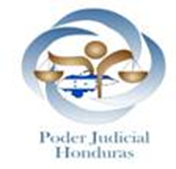 “DOCUMENTO BASE DE LICITACIÓN PÚBLICA NACIONAL”Proyecto:“SUMINISTRO DE AGUA PURIFICADA EN BOTELLONES PARA CONSUMO DE LOS SERVIDORES Y USUARIOS DEL PODER JUDICIAL.”PODER JUDICIAL DE HONDURASBASES DE LICITACIÓN PÚBLICA NACIONALN° 28-2022 UNIDAD DE LICITACIONES DEL PODER JUDICIAL DE HONDURAS TEGUCIGALPA,DEPARTAMENTO DE FRANCISCO MORAZÁN.Fuente de Financiamiento: FONDOS NACIONALES PROPIOS DEL PODER JUDICIALHonduras/Tegucigalpa/01/02/2023SECCION I – INSTRUCCIONES A LOS OFERENTES IO-01 CONTRATANTEEl Poder Judicial tiene por objeto adquirir oportunamente el “Suministro de agua purificada embotellada para el consumo de los Servidores Judiciales, Usuarios de los Órganos Jurisdiccionales y Dependencias Administrativas a nivel nacional”, mediante el proceso de Licitación Pública Nacional No. 28-2022.Una vez sea adjudicado este proyecto, el proveedor debe tener disponibilidad inmediata del monto total de unidades solicitadas en cada lote.  Se debe realizar la entrega del lote o lotes adjudicados según indique la orden de compra emitida por la Dirección Administrativa y de acuerdo a la calendarización proporcionada por el Almacén Central.IO-02 TIPO DE CONTRATOComo resultado de esta licitación se podrá otorgar un contrato de suministro, entre el Poder Judicial y el licitante ganador.IO-03 OBJETO DE CONTRATACIONAdquisición del Suministro de agua purificada embotellada para el consumo de los Servidores Judiciales, Usuarios de los Órganos Jurisdiccionales y Dependencias Administrativas a nivel nacional.Contar con la disponibilidad de agua purificada embotellada para garantizar el abastecimiento en los diferentes Órganos Jurisdiccionales y Dependencias Administrativa a nivel nacional, por un periodo de doce (12) meses.  Reducir los costos de adquisición del agua purificada embotellada al efectuar una compra en escala a través del proceso licitatorio.  IO-04 IDIOMA DE LAS OFERTASLas ofertas deberán presentarse en idioma español, incluso información complementaria como catálogos técnicos, etc. En caso de que la información complementaria esté escrita en idioma diferente al español, deberá acompañarse con la debida traducción de la Secretaría de Estado en los Despachos de Relaciones Exteriores y Cooperación.IO-05 PRESENTACIÓN DE OFERTASLos oferentes presentarán su oferta, en original y copia parte legal, parte técnica y económica; las páginas de la oferta deberán venir foliado, incluyendo las bases y cualquier otra información que se presente junto con la oferta, rubricada tanto en el original como la copia. – Deberán venir en un sobre cerrado (no engrapado) y con sello de la empresa al reverso del mismo, de forma separada y debidamente identificados como “ORIGINAL” y “COPIA”. Rotulación de sobre: El sobre sellado que contendrá los documentos de oferta, un original y una copia, será rotulado de la siguiente manera: Parte Central:COMISIÓN DE EVALUACION DE LA LICITACION PÚBLICA NACIONAL N° 28-2022UNIDAD DE LICITACIONESDIRECCIÓN ADMINISTRATIVATEGUCIGALPA, M.D.C.HONDURAS, C.A.Esq. Sup. Izquierda:	Representante Legal y su dirección completa. Esq. Inf. Izquierda: 	Oferta Licitación Pública Nacional N°. 28-2022Esq. Sup. Derecha: 	Fecha de recepción y apertura y hora de apertura.Dirección de Correo Electrónico de la empresa: ___________________Orden en la presentación de las ofertas: Los documentos de la oferta, en original y copia, deberán estar organizados bajo las siguientes reglas de presentación y orden:Todas las ofertas se deberán presentar debidamente encuadernadas o empastadas.  La Portada deberá contener el Nombre de la empresa que provea el Suministro, el Número de la Licitación y la Fecha de Apertura y Dirección de Correo Electrónico de la empresa.La oferta original contendrá:Carta Propuesta: (Ver Anexo)Declaración Jurada (Ver Anexo)Garantía de Mantenimiento de Oferta: de acuerdo a lo establecido en estas bases.Documentos Legales de acuerdo al orden expuesto en estas bases.Documentos Técnicos.El formato de la oferta deberá contener toda la información solicitada. La omisión de uno o varios de los renglones mencionados podrá dar lugar a descalificación de la propuesta a criterio de la comisión de evaluación del Poder Judicial, dependiendo de la importancia relativa de la información remitida. La propuesta deberá ceñirse a las especificaciones. Cada sección de la oferta debe ir con un separador indicando el nombre de la sección, de preferencia con colores que permitan su fácil manejo y debidamente foliada desde su inicio hasta la última página de la oferta.La apertura de las ofertas se llevará a cabo con la recepción de un mínimo de una (1) oferta.Una vez recibidos los sobres de las ofertas para la presente licitación, el Jefe de la Unidad de Licitaciones o delegado procederá a la apertura de las mismas, con la asistencia únicamente de las personas que comparezcan el día y la hora señalados en el aviso de publicación. Las ofertas serán recepcionadas, abiertas y leídas en el lugar indicado en la invitación a licitar, dándole lectura a lo siguiente: Nombre de la empresa, representante legal de la empresa, propuesta económica, garantía de mantenimiento de oferta equivalente al dos por ciento (2%) del monto total de la oferta, si la empresa presenta documentación en original y copia, numero de folios. De todo lo anterior se levantará el acta correspondiente, la cual será firmada por todos los asistentes al acto.Ningún licitante podrá modificar su oferta después de que ésta haya sido abierta. El Poder Judicial se reserva el derecho de aceptar o solicitar aclaraciones que no alteren su contenido después de la apertura de ofertas.ada sección de la ofertaEl día último de presentación de ofertas será: la fecha que indique la invitación a licitarLa hora límite de presentación de ofertas será: la hora que indique la invitación a licitarEs de carácter mandatorio que, entre la fecha y hora de recepción de ofertas, y fecha y hora de apertura de las mismas solo debe mediar un breve espacio de tiempo para los asuntos de logística (No más de 15 minutos).Una copia del acta de apertura de ofertas será publicada en el sistema HonduCompras.Los oferentes o sus representantes que deseen estar presente al momento de apertura de las                         ofertas deberán presentarse a la dirección siguiente: Poder Judicial, atrás del Palacio de Justicia, edificio Principal en el Salón de Sesiones de la Dirección Administrativa en el Edificio que alberga las oficinas del nuevo Edificio Administrativo y de la Unidad de Licitaciones, colonia Miraflores Sur, Tegucigalpa, Honduras.IO-05.1 CONSORCIOCada Oferente presentará una sola Oferta, ya sea individualmente o como miembro de un Consorcio. Si el Proveedor es un Consorcio, todas las partes que lo conforman deberán ser mancomunada y solidariamente responsables frente al Comprador por el cumplimiento de las disposiciones del Contrato y deberán designar a una de ellas para que actúe como representante con autoridad para comprometer al Consorcio. La composición o constitución del Consorcio no podrá ser alterada sin el previo consentimiento del Comprador.IO-06 VIGENCIA DE LAS OFERTASLas ofertas deberán tener una vigencia mínima de CIENTO CUARENTA (140) DIAS, calendarios contados a partir de la fecha de presentación de la oferta.No obstante, en casos calificados y cuando fuere estrictamente necesario, el órgano contratante podrá solicitar la ampliación del plazo a todos los proponentes, siempre que fuere                                antes de la fecha prevista para su vencimiento. Si se ampliare el plazo de vigencia de la oferta, deberá también ampliarse el plazo de garantía de mantenimiento de oferta.IO-07 GARANTIA DE MANTENIMIENTO DE OFERTALa oferta deberá acompañarse de una Garantía de Mantenimiento de Oferta por un valor equivalente, por lo menos, al dos por ciento (2%) del valor total de la oferta.Se aceptarán solamente fianzas y garantías bancarias emitidas por instituciones debidamente autorizadas.La garantía deberá tener una vigencia mínima de treinta (30) días adicionales, posteriores a la fecha de vencimiento de la vigencia de las ofertas.IO-08 PLAZO DE ADJUDICACIÓNLa Licitación se adjudicará al oferente que, ajustándose a los requisitos establecidos en los documentos de licitación, presente la oferta más conveniente a los intereses del Poder Judicial y cumpla con lo establecido en la Ley de Contratación del Estado, su reglamento y el pliego de condiciones.La oferta solo se considerará definitivamente adjudicada, cuando se emita el correspondiente Acuerdo de Adjudicación por la Magistrada Presidenta del Poder Judicial, el cual será notificado por escrito.  Al oferente cuya oferta sea seleccionada se les notificará el lugar y fecha para formalizar el Contrato correspondiente.IO-09 DOCUMENTOS A PRESENTARCada oferta deberá incluir los siguientes documentos:IO-09.1 DOCUMENTACIÓN LEGALConforme a lo que ordena el (Artículo 40 del Reglamento del Código de Notariado) se deberá presentar dos (2) auténticas diferentes, una para documentos que sean fotocopias y otra para aquellas declaraciones juradas en donde consten firmas que deben ser autenticadas por Notario.Documentos Subsanables: Fotocopia autenticada de la escritura de constitución de la Empresa y sus modificaciones, si las hubiere, debidamente inscrita en el Instituto de la Propiedad Inmueble y Mercantil. Fotocopia autenticada del Poder de Representación y sus modificaciones si las hubiere, debidamente inscrito en el Instituto de la Propiedad Inmueble y Mercantil. Fotocopia del Documento Nacional de Identificación (DNI) y RTN del Representante de la Empresa. Garantía de Cumplimiento con indicación de la cláusula obligatoria, en el caso de resultar adjudicado.  (ver anexo).Declaración Jurada debidamente autenticada por Notario Público, donde se consigne que la Empresa y su Representante Legal, no están comprendidos en ninguno de los casos a que se refieren a los Artículos No. 15, y 16 de la Ley de Contratación del Estado. (ver anexo).Declaración Jurada debidamente autenticada en la que se consigne que la sociedad y su Representante Legal, no están comprendidos en los Artículos 36, 37, 38, 39, 40 y 41 de la Ley Especial Contra el Lavado de Activos. (ver anexo).Declaración Jurada, debidamente autenticada, de la entidad Garante, conforme a los artículos 241 y 242 del Reglamento de la Ley de Contracción del Estado (ver anexo), así mismo esta declaración debe ser tanto para garantía de mantenimiento como para cumplimiento en este último caso, para la empresa que sea adjudicada y la cual deberá presentarse en original firmada por el representante legal bancario o compañía de seguros y esta firma debe de estar debidamente autenticada por notario. Declaración Jurada sobre Integridad (ver anexo).Permiso de operación vigente extendido por la Alcaldía Municipal de su localidad. Constancia de Solvencia vigente emitida por el Instituto Hondureño de Seguridad Social, (IHSS).Certificación o Constancia vigente de solicitud de inscripción en la Oficina Normativa de Contratación y Adquisiciones del Estado. (ONCAE). Constancia de inscripción y solvencia vigente de la Cámara de Comercio e Industria de su localidad.Constancia de solvencia vigente extendida por el Servicio de la Administración de Rentas, (SAR). Constancia de solvencia extendida por la Procuraduría General de la República, a favor de la sociedad y su representante legal de no haber sido objeto de resolución firme de cualquier contrato celebrado con la administración, vigente a la fecha de apertura de las ofertas de la presente licitación. Recibo de pago del Documento Base, extendido por la Pagaduría Especial del Poder Judicial.Documentos no Subsanables:Carta Propuesta (ver anexo).Lista de precios, firmado y sellado por el Representante Legal de la Empresa.Garantía de Mantenimiento de la Oferta con indicación de la cláusula obligatoria (ver anexo).Los anteriores documentos deben ser de la empresa mercantil, vigentes y en caso de presentar fotocopia de los mismos deben estar debidamente autenticados. Todo oferente deberá cumplir en su totalidad con los requisitos legales indicados en el pliego de condiciones, para ser evaluados posteriormente, técnica y económicamente. Los siguientes se consideran defectos u omisiones subsanables siempre y cuando no impliquen modificaciones del precio, objeto y condiciones ofrecidas según Artículo 132 del Reglamento de la Ley de Contratación del Estado:a)  La falta de copia de la ofertab)  La falta de literatura descriptivac)  La omisión de datos que no tengan relación directa con el preciod)  La inclusión de datos en unidades de medida diferentese)  La falta de presentación de la credencial de inscripción en el registro de proveedores y contratistasf)  Y los demás permitidos por la Ley de Contratación del Estado y su Reglamento.Se permitirá subsanar errores u omisiones dentro de los cinco (5) días hábiles administrativos después de recibida la notificación por el oferente, lo anterior en base al Artículo 5 párrafo 2 y 50 de la Ley de Contratación del Estado y 132 del Reglamento de la Ley de Contratación del Estado.La Comisión Evaluadora corregirá los errores meramente aritméticos que se hubieren detectado durante el examen de las ofertas, y se le hará del conocimiento del oferente. Artículo 133 párrafo segundo del Reglamento de la Ley de Contratación del Estado.IO-09.2 INFORMACIÓN FINANCIERADocumentos probatorios de acceso inmediato a dinero en efectivo por al menos SEISCIENTOS MIL LEMPIRAS (L. 600,000.00), pueden ser evidencias de montos depositados en caja y bancos, constancias de:Créditos abiertos otorgados por instituciones bancarias, nacionales o extranjeras, créditos comerciales, etc.Copia autenticada del Balance General del último ejercicio fiscal inmediato anterior  sellado y timbrado por el contador general.Copia autenticada del Estado de Resultado del último ejercicio fiscal inmediato anterior sellado y timbrado por el contador general.Autorización para que el Poder Judicial pueda verificar la documentación presentada con los emisores.IO-09.3 INFORMACIÓN TÉCNICAA continuación, se presenta la descripción técnica del material objeto de adquisición:IO-09.4 INFORMACIÓN ECONÓMICAFormulario de la oferta, este formulario deberá ser llenado en letras y números con el precio total ofertado, solicitándose no alterar su forma.Formulario de Lista de Precios: Es el detalle individual de la partida cotizada en la oferta, debidamente firmado y sellado. La omisión de cualquier dato referente a precio unitario por partida, monto y número de la licitación, así como cualquier otro                       aspecto sustancial que impida o límite de manera significativa el análisis, comparación u evaluación de las ofertas, será motivo de descalificación de esta según sea el caso. Si “El Oferente” No presenta el formato “Lista de Precios” se entenderá                                que no presento la oferta.El valor total de la oferta deberá comprender todos los impuestos correspondientes y costos asociados hasta la entrega de los bienes ofertados al Poder Judicial en el lugar y fechas especificados en estas bases.IO-09.5 DOCUMENTO QUE DEBEN PRESENTARSE ANTES DE LA FIRMA DEL CONTRATO (OFERENTE GANADOR) SEGÚN EL ARTÍCULO 30 DEL REGLAMENTO DE LA LEY DE CONTRATACION DEL ESTADOConstancia de no haber sido objeto de sanción administrativa firme en dos (2) o más expedientes por infracciones tributarias durante los últimos cinco (5) años, emitida por el S.A.R;	Constancia de no haber sido objeto de resolución firme de cualquier contrato                              celebrado con la Administración, emitida por la P.G.R.;	Constancia de encontrarse al día en el pago de sus cotizaciones o contribuciones al                         Instituto Hondureño de Seguridad Social, de conformidad con lo previsto en el artículo 65 párrafo segundo, literal b) reformado de la Ley del Seguro Social.Certificación de Inscripción en el Registro de proveedores y contratistas del Estado, emitida por la ONCAE.Las mismas podrán ser presentadas por el Oferente en caso de que resultare adjudicado en un término de cinco (5) días hábiles contados a partir del día siguiente de su Notificación; cualquier defecto u omisión que no se contemple en el artículo antes citado y no sea subsanado en tiempo, se atendrá a lo dispuesto en el artículo 132 del Reglamento último párrafo y su oferta no será considerada.IO-10 ACLARACIONES DE LOS DOCUMENTOS DE LICITACIONTodo aquel que haya obtenido de manera oficial los documentos de licitación y que requiera                      alguna aclaración sobre los mismos deberá comunicarse con El ente contratante, mediante correo electrónico bvasquez@poderjudicial.gob.hn o en su defecto por escrito a la dirección y contacto siguiente Unidad de Licitaciones del Poder Judicial. El ente contratante responderá por escrito todas las solicitudes de aclaración, enviando copia a todos los que hayan obtenido los pliegos de condiciones, describiendo y resolviendo sus interrogantes planteadas.Las respuestas a solicitudes de aclaración se publicarán además en el Sistema de Información de Contratación y Adquisiciones del Estado de Honduras “HONDUCOMPRAS” (www.honducompras.gob.hn).Para efectos de recibir aclaraciones las mismas serán admitidas diez (10) días hábiles antes de la fecha de apertura de oferta, toda aclaración recibida después de la fecha límite no se tomará en cuenta.IO-10.I ENMIENDAS A LOS DOCUMENTOS DE LICITACIONEl Poder Judicial podrá en cualquier momento antes del vencimiento del plazo para la presentación de ofertas, subsanar los documentos mediante la emisión de una enmienda.Toda enmienda emitida formara parte integral de los documentos y deberá ser comunicada por escrito ya sea en físico o correo electrónico a todos los que hayan obtenido los pliegos de condiciones.Las enmiendas se publicarán además en el Sistema de Información de Contratación y Adquisiciones del Estado de Honduras HONDUCOMPRAS (www.honducompras.gob.hn).El Poder Judicial podrá prorrogar el plazo de presentación de ofertas a fin de dar a los posibles oferentes un plazo razonable para que pueda tomar en cuenta las enmiendas en la preparación de sus ofertas de conformidad a los cambios indicados en las mismas.IO-11 EVALUACION DE OFERTASLos oferentes podrán presentar una sola oferta por uno o más lotes, conforme a las Especificaciones Técnicas. Las ofertas serán evaluadas de acuerdo a la siguiente rutina de fases acumulativas:FASE I VERIFICACIÓN LEGALCada uno de los aspectos a verificar será de cumplimiento obligatorio:FASE II, EVALUACIÓN FINANCIERAFASE III, EVALUACIÓN TÉCNICAA continuación, se presenta la descripción técnica del material objeto de adquisición:ALCANCECon este proceso licitatorio se abastecerá la demanda de agua purificada embotellada en las sedes judiciales de los Departamentos de Francisco Morazán, Cortés, Santa Bárbara, Ocotepeque, Atlántida, Colón, Copan, Lempira, Comayagua, Intibucá, La Paz, El Paraíso, Choluteca, Valle, Yoro, Olancho, Islas de Bahía, Gracias a Dios, representando cada uno de los departamentos antes mencionados, un lote de entrega, siendo en total dieciocho (18) lotes.Lo anterior, con el fin de garantizar por un periodo de doce (12) meses, el suministro de este vital liquido en los órganos jurisdiccionales y dependencias administrativas a nivel nacional. Cabe mencionar que, este proceso permitirá satisfacer la demanda de agua purificada embotellada en algunos departamentos del país donde anteriormente no se ha proveído el mismo, en virtud de la limitación para su adquisición. LOTES DE ENTREGAEl Poder Judicial recibirá el agua purificada en botellones de 5 galones en un total de doce (18) lotes, los cuales han sido considerados para atender la necesidad del esencial líquido en las siguientes sedes judiciales:En el caso del Departamento de Gracias a Dios el oferente deberá incluir el mecanismo de distribución del vital líquido, tomando en consideración las limitaciones relacionadas con el acceso a la Sede Judicial de dicha cabecera municipal.FASE IV. EVALUACIÓN TÉCNICA FÍSICA: La información técnica solicitada debe ajustarse a la Evaluación Técnica escrita en la Fase III de este pliego de condiciones. Solamente las ofertas que superen estas fases pasarán a la siguiente Fase, las ofertas que no la superen serán descalificadas.FASE V. EVALUACIÓN ECONÓMICA: Descripción de documentación de la oferta económicaIO-12 ERRORES U OMISIONES SUBSANABLES    Podrán ser subsanados los defectos u omisiones contenidas en las ofertas, en cuanto no impliquen modificaciones del precio, objeto y condiciones ofrecidas.En caso de haber discrepancia entre precio expresado en letras y en cifras serán válidos los establecidos en letras, asimismo, si se admitieran ofertas por renglón o partida y hubiera diferencia entre el precio unitario y el precio total de los artículos incluidos en cada uno de éstos, se considerará el primero.La Comisión de Evaluación podrá corregir los errores aritméticos que se detecten durante la evaluación de las ofertas, debiendo notificar al oferente. Quien deberá aceptarlas a partir de la recepción de la notificación o su oferta será descalificada.El valor y el plazo de la Garantía de Mantenimiento de Oferta no serán subsanables y lo establecido en el artículo 131 del Reglamento de la Ley de Contratación del Estado.IO-13 ADJUDICACION DEL CONTRATOLa adjudicación del contrato se hará a los oferentes que, cumpliendo las condiciones de participación, incluyendo su solvencia e idoneidad para ejecutar el contrato, presenten la oferta de precio más bajo o se considere la más económica o ventajosa y por ello mejor calificada, de acuerdo con criterios objetivos establecidos.IO-14 NOTIFICACION DE ADJUDICACION DEL CONTRATOLa resolución que emita el órgano responsable de la contratación adjudicando el contrato, será notificada a los oferentes y publicada, dejándose constancia en el expediente. La publicación deberá incluir como mínimo la siguiente información.El nombre de la entidadUna descripción de las mercancías o servicios incluidos en el contratoEl nombre del Oferente ganadorEl valor de la Adjudicación.Lote o lotes adjudicadas. Si la adjudicación no se notifica dentro del plazo de la vigencia de las ofertas, los proponentes podrán retirar sus ofertas sin responsabilidad de su parte.IO-15 FIRMA DE CONTRATOSe procederá a la firma del contrato dentro de los treinta (30) días calendario siguiente a la notificación de la adjudicación, mismo que se formalizará mediante suscripción del documento correspondiente, entre la autoridad competente y quien ostente la Representación Legal del adjudicatario. Antes de la firma del contrato, el oferente ganador deberá dentro de los cinco (05) días calendario presentar los siguientes documentos:Constancia original de la Procuraduría General de la República, de no tener juicios pendientes con el Estado de Honduras. Original o copia autenticada de la solvencia vigente del oferente (Sistema de Administración de Rentas) Constancia de Solvencia Fiscal.Constancia de inscripción en el Registro de Proveedores y Contratistas del Estado, extendida por la ONCAE (solo en caso de haber presentado constancia de estar en trámite en el momento de presentar la oferta).Constancia de solvencia por el Instituto Hondureño de Seguridad Social (IHSS).Si el oferente no acepta la adjudicación, no firma el contrato o no presenta la documentación detallada dentro del plazo establecido, por causas que le fueren imputables a él, perderá todos                  los derechos adquiridos en la adjudicación y dará lugar a la ejecución de la Garantía de mantenimiento de la oferta. Se procederá a adjudicar el contrato al ofertante que haya presentado la segunda mejor oferta evaluada, la más baja y ventajosa y así sucesivamente.SECCION II - CONDICIONES DE CONTRATACION CC-01 ADMINISTRADOR DEL CONTRATOEl Poder Judicial nombrará un Administrador del Contrato, quien será responsable de verificar la buena marcha y cumplimiento de las obligaciones contractuales, que entre sus funciones tendrá las siguientes:Verificar que la Dirección Administrativa emita la correspondiente Orden de Compra;Dar seguimiento a las entregas parciales y final;Emitir las actas de recepción parcial y final;Documentar cualquier incumplimiento del Contratista.Interpretación del contrato.El Poder Judicial designará un Supervisor del Departamento de Almacén, quien será el encargado de la administración del contrato y de vigilar la buena marcha de lo estipulado en el mismo y sobre todas o algunas de las funciones siguientes:Decidir sobre todas y cada una de las preguntas que puedan surgir acerca de la calidad y aceptabilidad del suministro solicitado.Velar por el estricto cumplimiento del contrato.Interpretar las especificacionesAprobar la calidad del servicio, objeto del contrato de suministro.Inspeccionar y recomendar la aceptación final del suministro, objeto del contrato de suministro y, según sea el caso, de sus partes.Tramitar ante el Poder Judicial, las Órdenes de Compra o Modificaciones al Contrato.Presentar su decisión por escrito dentro de un tiempo prudencial, acerca de los reclamos, desacuerdos y otros asuntos en relación con la interpretación del contrato.Participar en la recepción parcial y total del Suministro de bienes y recomendar la suscripción de las actas de recepción respectivas.Dar seguimiento a la ejecución del contrato el Departamento de Almacén e informar a la Dirección Administrativa. CC-02 PLAZO CONTRACTUALEl presente contrato del “Suministro de Agua Purificada en Botellones para consumo de los Servidores Judiciales, Usuarios de los Órganos Jurisdiccionales y Dependencias Administrativas a nivel nacional”, tendrá su vigencia de un (1) año, a partir de la firma del contrato. De conformidad al Artículo 360 de la Constitución de la República, los contratos que el Estado celebra para la ejecución de obras públicas, adquisición de suministros y servicios, de compra, venta o arrendamiento de bienes, deberán ejecutarse previa licitación, concurso o subasta de conformidad con la Ley.Se harán pagos parciales según lo dispuesto por la Dirección Administrativa del Poder Judicial y conforme a lo establecido en las Especificaciones Técnicas Generales de estas Bases de Licitación.CC-03 CESACIÓN DEL CONTRATOEl contrato cesará en sus efectos, por la expiración del plazo contractual o por el cumplimiento del suministro.CC-04 LUGAR DE ENTREGA DEL SUMINISTROEl suministro de Agua Purificada en botellones para consumo de los Servidores Judiciales, Usuarios de los Órganos Jurisdiccionales y Dependencias Administrativas a nivel nacional, deberá ser entregado en las sedes judiciales de los departamentos de Francisco Morazán, Cortés, Santa Bárbara, Ocotepeque, Atlántida, Colón, Copan, Lempira, Comayagua, Intibucá, La Paz, El Paraíso, Choluteca, Valle, Yoro, Olancho, Islas de Bahía, Gracias a Dios.CC-05 PLAZO Y CANTIDADES DE ENTREGA DEL SUMINISTROUna vez sea adjudicado este proyecto, el proveedor debe tener disponibilidad inmediata del monto total de unidades solicitadas en cada lote.  Se debe realizar la entrega del lote adjudicado según indique la orden de compra emitida por la Dirección Administrativa y de acuerdo a la calendarización proporcionada por el Almacén Central.El adjudicatario al recibir la orden de compra deberá entregar un oficio firmado y sellado indicando los días hábiles de la semana en que se brindará el servicio de reparto de los botellones con agua purificada en cada sede del Poder Judicial según el lote adjudicado. ENTREGA TOTALCANTIDADES A ENTREGAR POR CADA UNO DE LOS LOTESCC-06 PROCEDIMIENTO DE RECEPCIONCONDICIONES PARA LA RECEPCIÓNEl adjudicatario deberá realizar dos (2) visitas semanales a cada una de las sedes Judiciales, según corresponda al lote adjudicado, a excepción del lote N°1 donde se deberá visitar, una vez por semana las sedes judiciales en Valle de Ángeles, Santa Lucia y Talanga en el Departamento de Francisco Morazán. Durante los períodos vacacionales, del cual gozan los empleados y funcionarios del Poder Judicial en los meses de julio y diciembre de cada año, las visitas en cada sede judicial indistintamente del lote que se trate será una vez por semana.El adjudicatario deberá aceptar los botellones vacíos existentes con los que actualmente cuenta el Poder Judicial en cada una de sus sedes, indistintamente de la marca que estos sean, siempre y cuando se encuentren en buen estado.  CC-07 GARANTÍASSe aceptarán solamente fianzas y garantías bancarias emitidas por instituciones debidamente autorizadas. Todas las garantías contendrán indefectiblemente la Cláusula Obligatoria siguiente: “LA PRESENTE GARANTÍA/FIANZA SERA EJECUTADA POR EL MONTO TOTAL DE LA MISMA A SIMPLE REQUERIMIENTO DEL BENEFICIARIO, ACOMPAÑADA DE UNA RESOLUCIÓN FIRME DE INCUMPLIMENTO, SIN NINGUN OTRO REQUISITO, PUDIENDO REQUERIRSE EN CUALQUIER MOMENTO DENTRO DEL PLAZO DE VIGENCIA DE LA GARANTIA/FIANZA. LA PRESENTE GARANTIA/FIANZA EMITIDA A FAVOR DEL BENEFICIARIO CONSTITUYE UNA OBLIGACIÓN SOLIDARIA, INCONDICIONAL, IRREVOCABLE Y DE EJECUCIÓN AUTOMATICA; EN CASO DE CONFLICTO ENTRE EL BENEFICIARIO Y EL ENTE EMISOR DEL TITULO, AMBAS PARTES SE SOMETEN A LA JURISDICCIÓN DE LOS TRIBUNALES DE LA REPUBLICA DEL DOMICILIO DEL BENEFICIARIO. LA PRESENTE CLAUSULA ESPECIAL OBLIGATORIA PREVALECERA SOBRE CUALQUIER OTRA CONDICIÓN.”GARANTÍA DE MANTENIMIENTO DE LA OFERTA.  Los oferentes deben acompañar a su oferta una Garantía de Mantenimiento de Oferta en moneda Nacional equivalente al Dos por ciento (2%) del valor ofertado.  Esta garantía debe ser expedida a nombre del Poder Judicial y podrá consistir en un una garantía bancaria y fianza expedida por el sistema Bancario Nacional o Aseguradora del país, para proteger al Poder Judicial contra el riesgo de incumplimiento por parte del oferente de la propuesta presentada.La garantía presentada tendrá una vigencia mínima de ciento setenta (170) días calendario a partir de la fecha de apertura PÚBLICA de ofertas, y será devuelta a los licitantes dentro de los (60) sesenta días calendario siguientes a la fecha en que se firme el contrato con el licitante a quien se adjudique el mismo. Artículo 99 de la Ley de Contratación del Estado. (Art. 117 R.L.C.E). GARANTÍA DE CUMPLIMIENTO DE CONTRATOEsta garantía debe ser expedida a nombre del Poder Judicial y podrá consistir en una garantía bancaria o fianza otorgada por el sistema Bancario Nacional o Aseguradora del país, para proteger al Poder Judicial contra el riesgo de incumplimiento por parte del oferente de la propuesta presentada.La Garantía de Cumplimiento del contrato deberá ser presentada en original.Valor: La garantía de cumplimiento del contrato deberá ser al menos, por el valor                      equivalente al quince por ciento (15%) de monto contractual.Vigencia: La garantía de cumplimiento del contrato deberá estar vigente hasta al menos treinta (30) días posteriores a la fecha de vencimiento de la vigencia del contrato.Para la correcta ejecución del Contrato, la Garantía de Cumplimiento debe presentarse al momento de la emisión de Orden de Compra por parte de la Dirección Administrativa. Esta presentación debe coordinarse entre el Proveedor y la Dirección Administrativa a través del Supervisor del Contrato. Así mismo deberá presentarse la Declaración emitida por la Institución Garante que extendió esta Garantía de Cumplimento según lo dispuesto en el artículo 241 y 242 del Reglamento de Ley de Contratación del Estado. La garantía de cumplimento deberá ser sustituida dentro de lo diez (10) días calendario, posteriores a la formalización del contacto.  Esta garantía se incrementará en la misma proporción en que el valor del contrato llegase a aumentar.AFECTACIÓN DE LAS GARANTÍASSi hubiera reclamos al Contratista por incumplimiento de sus obligaciones y estuviere próximo a expirar el plazo de una garantía, el Poder Judicial, afectara la Garantía ante la entidad garante, quedando la garantía desde ese momento afectada al reclamo, sin que pueda alegarse luego expiración del plazo.RECLAMOSCualquier reclamo en etapa de ejecución del Contrato que el Poder Judicial formalice y no sea atendido en un plazo máximo de dos (2) días hábiles, y no se logre concertar un acuerdo conciliatorio entre las partes, dará lugar a la rescisión del contrato o ejecución de la Garantía de Cumplimiento.EJECUCIÓN DE LA GARANTÍA DE CUMPLIMIENTO DE CONTRATOSi el proveedor diere indicios racionales de incumplimiento de todos o algunos de los compromisos estipulados en el contrato, en el pliego de condiciones o en su oferta, el Poder Judicial procederá a afectar y luego ejecutar su Garantía de Cumplimiento de Contrato. Y no se aceptará su participación en futuros procesos de contratación realizados para este fin.CC-08 FORMA DE PAGOSe harán pagos parciales en moneda nacional (Lempiras). El proveedor requerirá el pago al Poder Judicial y adjuntará a la solicitud una factura que describa el Suministro de los Bienes entregados, la correspondiente Acta de Recepción Provisional Parcial y Recibo a nombre del Poder Judicial. La gestión de los pagos se hará a través de la Dirección Administrativa y de conformidad con los procedimientos establecidos por normas administrativas vigentes y según lo especificado en el calendario de entregas elaborado por la jefatura del Almacén Central del Poder judicial.CC-09 MULTASCuando el contratista incurriere en mora en el cumplimiento de sus obligaciones contractuales por causas imputables al mismo, se le impondrá el pago de una multa por cada día de retraso, de conformidad lo establecido en las vigentes Disposiciones Generales del Presupuesto General de Ingresos y Egresos de la República. El Poder Judicial efectuará un seguimiento de acuerdo al plazo de entrega, el incumplimiento del mismo dará lugar a la aplicación del Artículo 72 de la Ley de Contratación del Estado que estará en relación con Articulo 88 de las Disposiciones del Presupuesto General de Ingresos y Egresos de la República para el ejercicio fiscal 2023, que expresa: “El incumplimiento de los plazos parciales previstos al tenor del Artículo 72, párrafos segundo y tercero, de la Ley de Contratación del Estado, se sancionará con multa equivalente a cero punto treinta y seis por ciento (0.36%), por cada día de retraso, en relación con el monto total del saldo del contrato. El Pliego de Condiciones y el Contrato de Construcción y Supervisión de Obras Públicas, debe contener la cláusula sancionatoria. Esta disposición se debe aplicar a las compras realizadas mediante catálogo electrónico y los contratos de bienes y servicios que celebren las Instituciones del Sector Público”.CC-10 LICITACION DESIERTA O FRACASADAEl Poder Judicial, en aplicación al Art. 57 de la Ley de Contratación del Estado y 172 de su Reglamento se reserva el derecho de declarar desierta la Licitación cuando no se hubieren presentado ofertas o no se hubiere satisfecho el mínimo de oferentes previstos en el Pliego de Condiciones y la declarara fracasada en los casos siguientes: Cuando se hubiere omitido en el procedimiento algunos de los requisitos esenciales establecidos en la Ley o en sus disposiciones reglamentarias y a los intereses del Poder Judicial. Cuando las ofertas no se ajusten a los requisitos esenciales establecidos en el Reglamento de la Ley y en el Pliego de Condiciones.Cuando se comprobare que ha existido colusión.Ofertas por precios considerablemente superiores al presupuesto base estimado por el Poder Judicial.Cuando antes de decidir la adjudicación, sobrevinieren motivos de fuerza mayor debidamente comprobados que impidieran su conclusión.Declarada desierta o fracasada la licitación se procederá a una nueva Licitación.CC-11 FORMALIZACIÓN DE LOS CONTRATOSLa formalización de los contratos no requerirá otorgamiento de Escritura Pública, ni uso de papel sellado y timbres y se entenderán perfeccionados a partir de su suscripción.El contrato se suscribirá dentro de los treinta (30) días calendario siguientes a la notificación de la adjudicación, si el oferente a quien se le adjudicó el contrato no lo acepta o no lo formaliza por causas que le fueren imputables, dentro del plazo antes señalado, quedará sin valor ni efecto la adjudicación y la Administración hará efectiva la garantía de mantenimiento de oferta. Si así ocurriere, el órgano responsable de la contratación podrá adjudicar el Contrato al oferente que resultó en segundo lugar y si esto no fuera posible por cualquier motivo, al oferente que resultó en tercer lugar y así sucesivamente, sin perjuicio de que el procedimiento se declare fracasado cuando las otras ofertas no fueren satisfactorias para la Administración. Una vez formalizado el contrato, el oferente favorecido se compromete a sustituir en un plazo no mayor a diez (10) días calendario, la garantía de mantenimiento de oferta, salvo causa justificada, por una garantía de cumplimiento equivalente al quince por ciento (15%)  del valor total de la oferta y servirá para garantizar que el contratista entregue el suministro cumpliendo con todas las condiciones estipuladas en el contrato, la cual deberá tener una vigencia de tres (3) meses después del plazo previsto para la entrega del suministro.Si el oferente favorecido no presenta la Garantía de Cumplimiento en el plazo mencionado en el párrafo anterior, el Poder Judicial a través de la Administración afectará la Garantía de Mantenimiento de Oferta; salvo causa debidamente justificada, debiendo informar oportunamente a la administración los inconvenientes sufridos, a efecto de que esta conceda un plazo mayor al estipulado, quedando a criterio de la Dirección Administrativa el otorgamiento de un nuevo plazo para su presentación.Los derechos y obligaciones previstos en el contrato serán efectivos solamente a partir de su legalización por parte del Poder Judicial.A los oferentes no favorecidos con la adjudicación, se les devolverá su respectiva garantía de mantenimiento de Oferta, dentro de los sesenta (60) días hábiles siguientes a la fecha en que se firme el contrato con el adjudicatario.El órgano encargado de velar por la correcta ejecución del contrato, será responsable de que las garantías se constituyan oportunamente por el Contratista, y que cumplan los fines para los que fueron expedidas. En consecuencia, si hubiese reclamos pendientes estando próximo a expirar cualquier garantía que responda por obligaciones del Contratista, la autoridad competente notificará este hecho a la empresa afianzadora o garante, quedando desde ese momento la garantía afecta al resultado de los reclamos.CC-12 RESCISIÓN O RESOLUCIÓN DEL CONTRATODe conformidad con lo estipulado en la Ley de Contratación del Estado y su Reglamento, así como el Artículo N° 90 del Presupuesto General de Ingresos y Egresos de la Republica, Ejercicio Fiscal 2023 el cual expresa lo siguiente:En todo contrato financiado con fondos externos, la suspensión o cancelación del préstamo o donación, dará lugar a la rescisión o resolución del contrato, sin más obligación por parte del Estado, que el pago correspondiente a las obras o servicios ya ejecutados a la fecha de la rescisión o resolución del contrato. Igual medida se aplicará en caso de recorte presupuestario de fondos nacionales, por razón de crisis económica y financiera del país; disminución en la recaudación de ingresos en relación con los gastos proyectados u otra situación de emergencia.Lo dispuesto en este Artículo debe consignarse obligatoriamente en los pliegos de condiciones, términos de referencia y Contrato.Rescisión: El propio contrato que no produce los efectos adecuados.Resolución: Cuando una de las partes contratantes incumple con sus obligaciones. CC-13 LEYES Y REGLAMENTOS APLICABLESSon aplicables en ésta licitación, el presente documento contentivo del Pliego de Condiciones, la Constitución de la República, Ley de Contratación del Estado y su Reglamento, Ley de Procedimiento Administrativo, Disposiciones Generales del Presupuesto General de Ingresos y egresos de la Republica vigente, y demás leyes aplicables a la materia, conforme a lo establecido en el Artículo 14 del Reglamento de la Ley de Contratación del Estado.SECCION III - ESPECIFICACIONES TECNICASEl oferente deberá presentar junto con su oferta los siguientes documentos de orden técnico:Referencias: Se requiere que las empresas oferentes presenten dos (2) constancias vigentes que indiquen lo siguiente: Que el oferente a provisto a clientes de cantidades similares a las solicitadas en esta Licitación. Las constancias deben ser de los años 2021 y 2022. Constancia de calidad de lo recibido y grado de satisfacción del proveedor. Las constancias deben ser de los años 2021 y 2022.Declaración jurada debidamente autenticada por notario:En la que el oferente declare que el producto ofrecido, cumple con todas las medidas sanitarias y de pureza debiendo adjuntar certificados con pruebas de laboratorio que indiquen lo antes descrito para el producto ofrecido. Otros documentos debidamente certificados y autenticados:Prueba de laboratorio certificado, que establezca el grado de pureza del agua, dichas pruebas no deben tener más de 2 meses de antigüedad de haberse practicado  Licencia sanitaria. Registro sanitario.Se requiere el suministro de botellones de agua purificada en presentación de cinco (5) galones, para los órganos jurisdiccionales y dependencias a nivel nacional para el consumo de los Servidores Judiciales, Usuarios de los Órganos Jurisdiccionales y Dependencias Administrativas a nivel nacional.A continuación, se presenta la descripción técnica de lo solicitado, debiendo el proveedor cumplir con dichas consideraciones las cuáles serán las mínimas aceptables para realizar la recepción de las mismas. SECCION IV – FORMULARIOS Y FORMATOSÍndice de Formularios y FormatosFORMULARIO DE INFORMACIÓN SOBRE EL OFERENTE[El Oferente deberá completar este formulario de acuerdo con las instrucciones siguientes. No se aceptará ninguna alteración a este formulario ni se aceptarán substitutos.]Fecha: [indicar la fecha (día, mes y año) de la presentación de la Oferta]LPN No.: [indicar el número del proceso licitatorio]Página	de	páginasFORMULARIO DE INFORMACIÓN SOBRE LOS MIEMBROS DEL CONSORCIO                                                                                                                               [El Oferente y cada uno de sus miembros deberán completar este formulario de acuerdo con                          las instrucciones indicadas a continuación]Fecha: [Indicar la fecha (día, mes y año) de la presentación de la Oferta]LPN No.: [indicar el número del proceso licitatorio]Página	de	páginasFORMULARIO DE PRESENTACIÓN DE LA OFERTA[El Oferente completará este formulario de acuerdo con las instrucciones indicadas. No se permitirán alteraciones a este formulario ni se aceptarán substituciones.]Fecha: [según invitación a licitar) de la presentación de la Oferta] LPN No.: [28-2022] Llamado a Licitación No.: [28-2022]Alternativa No. [No se aceptan ofertas alternativas]A: [nombre completo y dirección del Comprador]Nosotros, los suscritos, declaramos que:Hemos examinado y no hallamos objeción alguna a los documentos de licitación, incluso sus Enmiendas Nos. [indicar el número y la fecha de emisión de cada Enmienda];Ofrecemos proveer los siguientes Bienes y Servicios de conformidad con los Documentos de Licitación y de acuerdo con el Plan de Entregas establecido en la Lista de Requerimientos: [indicar una descripción breve de los bienes y servicios];El precio total de nuestra Oferta, excluyendo cualquier descuento ofrecido en el rubro (d) a continuación es: [indicar el precio total de la oferta en palabras y en cifras, indicando las diferentes cifras en las monedas respectivas];Los precios deberán presentarse en lempiras y únicamente con dos decimales.        El valor de la oferta deberá comprender todos los impuestos correspondientes.Los descuentos ofrecidos y la metodología para su aplicación son:Descuentos. Si nuestra oferta es aceptada, los siguientes descuentos serán aplicables: [detallar          cada descuento ofrecido y el artículo específico en la Lista de Bienes al que aplica el descuento].Metodología y Aplicación de los Descuentos. Los descuentos se aplicarán de acuerdo a la siguiente metodología: [Detallar la metodología que se aplicará a los descuentos];Nuestra oferta se mantendrá vigente por el período establecido en la cláusula IO-06, a partir de la fecha límite fijada para la presentación de las ofertas de conformidad con   la cláusula IO-05. Esta oferta nos obligará y podrá ser aceptada en cualquier momento antes de la expiración de dicho período;Si nuestra oferta es aceptada, nos comprometemos a obtener una Garantía de Cumplimiento             del Contrato de conformidad con la Cláusula CC-07 de las condiciones de contratación;La nacionalidad del oferente es: [indicar la nacionalidad del Oferente, incluso la de todos los miembros que comprende el Oferente, si el Oferente es un Consorcio].Las siguientes comisiones, gratificaciones u honorarios han sido pagados o serán pagados en              relación con el proceso de esta licitación o ejecución del Contrato: [indicar el nombre completo de cada receptor, su dirección completa, la razón por la cual se pagó cada comisión o gratificación y la cantidad y moneda de cada dicha comisión o gratificación](Si no han sido pagadas o no serán pagadas, indicar “ninguna”.)Entendemos que esta oferta, junto con su debida aceptación por escrito incluida en la notificación de adjudicación, constituirán una obligación contractual entre nosotros, hasta que el Contrato formal haya sido perfeccionado por las partes.Entendemos que ustedes no están obligados a aceptar la oferta evaluada como la más baja ni ninguna otra oferta que reciban.Firma: [indicar el nombre completo de la persona cuyo nombre y calidad se indican] En calidad de [indicar la calidad jurídica de la persona que firma el Formulario de la Oferta]Nombre: [indicar el nombre completo de la persona que firma el Formulario de la Oferta]Debidamente autorizado para firmar la oferta por y en nombre de: [indicar el nombre completo del       Oferente]El día ____________________ del mes __________________ del año ________________ [indicar la fecha de la firma]DECLARACIÓN JURADA SOBRE PROHIBICIONES O INHABILIDADESYo		, Mayor de edad, de Estado Civil	, de Nacionalidad		, con domicilio en 	,Y con Documento Nacional de Identificación/Pasaporte No	, actuando en mi condición de Representante Legal de (indicar el nombre de la empresa oferente/ En caso de Consorcio indicar el nombre de las empresas que lo integran), por la presente HAGO DECLARACION JURADA: Que ni mi persona ni mi representada se encuentran comprendido en ninguna de la prohibiciones o inhabilidades a que se refiere los artículos 15 y 16 de la Ley de Contratación del Estado.En fe de lo cual firmo la presente en la ciudad de ________________ municipio de ________________, Departamento de ________________________, a los ________ días del mes de ___________________ del año _______.Firma y Sello 	                                                                  (en caso de persona Natural solo Firma)Esta Declaración Jurada debe presentarse en original con la firma autenticada ante Notario (En caso de autenticarse por Notario Extranjero debe ser apostillado).DECLARACIÓN JURADA DE NO ESTAR COMPRENDIDO EN LOS ARTICULOS 36, 37, 38, 39, 40 Y 41 DE LA LEY ESPECIAL CONTRA EL LAVADO DE ACTIVOSDECLARACIÓN JURADA DE NO ESTAR COMPRENDIDO EN LOS ARTICULOS 36, 37, 38, 39, 40 Y 41 DE LA LEY ESPECIAL CONTRA EL LAVADO DE ACTIVOSYo, ____________ (descripción de las generales) en mi condición personal y de mí representada la empresa ____________ (nombre de la compañía), para efectos de participar en el Proceso de LICITACIÓN PÚBLICA NACIONAL Nº: __________ responsablemente DECLARO Y JURO que no nos encontramos comprendidos en lo dispuesto en los  artículos 36, 37, 38, 39, 40 y 41 de la Ley Especial Contra Lavado de Activos los cuales disponen:Artículo 36.-  Incurre en el delito de lavado de activos: quien por sí o por interpósita persona: Adquiera invierta, transforme, resguarde, administre, custodie, transporte, transfiera, convierta, conserve, traslade, oculte, encubra, de apariencia de ilegalidad, legalice o impida la determinación del origen o la verdadera naturaleza, así como la ubicación, el destino el movimiento o la propiedad de activos productos directos o indirectos de las actividades de tráfico ilícito de drogas, trata de personas, tráfico ilegal de armas, falsificación de moneda, tráfico de órganos humanos, hurto o robo de vehículos automotores, robo a instituciones financieras, estafas o fraudes financieros en las actividades de la administración del Estado a empresas privadas o particulares, secuestro, extorsión, financiamiento de terrorismo, terrorismo, tráfico de influencias y delitos conexos y cualesquiera otro que atenten contra la Administración Privada, la Libertad y seguridad, de los recursos naturales y el medio ambiente; o que no tengan causa o justificación económica o licita de su procedencia.Artículo 37.- Quien preste su nombre en actos o contratos reales o simulados, de carácter civil o mercantil, que se refieran a la adquisición, transferencias o administración de bienes que: procedan directa o indirectamente de las actividades de tráfico ilícito de drogas, trata de personas, tráfico ilegal de armas, falsificación de moneda, tráfico de órganos humanos, hurto o robo de vehículos automotores, robo a instituciones financieras, estafas o fraudes financieros en las actividades de la Administración del Estado, privadas o particulares, secuestro, extorsión, financiamiento del terrorismo, terrorismo, tráfico de influencias y delitos conexos y cualesquiera otro que atenten contra la Administración Pública, la libertad y seguridad, los recursos naturales y el medio ambiente; o que no tengan causa o justificación económica o lícita de su procedencia.  Artículo 38.- Quienes se asocien o confabulen para cometer el delito de lavado de activos o testaferrato deben ser sancionados por ese solo hecho, con reclusión de seis (6) a diez (10) años. Artículo 39.- Autor del delito de encubrimiento de lavado de activos, se le debe sancionar con la pena señalada en el Artículo 38 de esta Ley rebajada en un tercio (1/3). Artículo 40.- El Empleado o Funcionario Público que valiéndose de su cargo participe, facilite o se beneficie en el desarrollo de delitos de lavado de activos, encubrimiento del delito de lavado de activos o en la asociación para la ejecución de lavado de activos, debe ser sancionado con una pena igual a la establecida en el Artículo 38 de esta Ley, aumentada en un cuarto (1/4) y la inhabilitación absoluta definitiva en el ejercicio de cualquier cargo público, como penas principales. La pena indicada en este Artículo también se debe aplicar los representantes legales de las personas jurídicas que hayan participado en la comisión de este delito. Artículo 41. El Sujeto Obligado que por la omisión en cumplimiento de las obligaciones de la Debida Diligencia y prevención de lavado de activos facilitare la realización de esta conducta, se le debe sancionar con reclusión de dos (2) a cinco (5) años, a menos que la conducta desplegada se encuentre sancionada con una pena mayor. Para constancia se firma la presente Declaración Jurada responsablemente, en la ciudad de ________ a los____ días del mes de _______del año _______. FIRMA Y SELLODECLARACIÓN JURADA DE LA ENTIDAD GARANTEYo, ______________________ en mi condición de _____________________________________Declaro y juro en forma responsable y para efectos de cumplimiento de los Artículos 241 y 242 del Reglamento de la Ley de Contratación del Estado que: Mi representada no se encuentra en mora frente a la administración, incluyendo cualquier organismo del sector público, como consecuencia de la falta de pago de garantías ejecutadas;Mi representada no se encuentra en situación de suspensión de pagos o de liquidación forzosa;Mi representada no se encuentra suspendida la autorización administrativa para el ejercicio de su actividad;Mi representada se obliga en forma solidaria con el garantizado, con renuncia expresa al beneficio de excusión.”De igual forma declaro que la firma que aparece suscribiendo la Garantía ___________es de funcionarios de esta institución____________ con poder suficiente para obligar al ____________________.Para constancia se firma la presente Declaración Jurada responsablemente, en la ciudad de _____________ a los ________días del mes de ______ del año _______.Firma y selloFORMULARIO DECLARACIÓN JURADA DE INTEGRIDADYo,		, Mayor de edad, de Estado                          Civil	, de Nacionalidad		, con domicilio en 	,Y con Documento Nacional de Identificación (DNI)/Pasaporte No	, actuando en mi condición de Representante Legal de		, por la presente HAGO DECLARACIÓN JURADA DE INTEGRIDAD: Que mi persona y mi representada se comprometen a:1.- A practicar las más elevadas normas éticas durante el presente proceso de contratación.2.- Abstenernos de adoptar conductas orientas a que los funcionarios o empleados involucrados en el presente proceso de contratación induzcan a alterar el resultado del proceso u otros aspectos que pudieran otorgar condiciones más ventajosas en relación a los demás participantes.3.- A no formular acuerdos con otros proveedores participantes o a la ejecución de acciones que sean constitutivas de:PRÁCTICA CORRUPTA: Que consiste en ofrecer, dar, recibir, o solicitar, directa o indirectamente, cualquier cosa de valor para influenciar indebidamente las acciones de otra parte.PRÁCTICA DE FRAUDE: Que es cualquier acto u omisión, incluida la tergiversación de hechos y circunstancias, que deliberada o imprudentemente engañen, o intenten engañar, a alguna parte para obtener un beneficio financiero o de otra naturaleza o para evadir una obligación.PRÁCTICA DE COERCIÓN: Que consiste en perjudicar o causar daño, o amenazar con perjudicar o causar daño, directa o indirectamente, a cualquier parte o a sus bienes para influenciar indebidamente las acciones de una parte.PRÁCTICA DE COLUSIÓN: Que es un acuerdo entre dos o más partes realizado con la intención de alcanzar un propósito inapropiado, lo que incluye influenciar en forma inapropiada las acciones de otra parte.PRÁCTICA DE OBSTRUCCIÓN: Que consiste en a) destruir, falsificar, alterar u ocultar deliberadamente evidencia significativa para la investigación o realizar declaraciones falsas ante los investigadores con el fin de impedir materialmente una investigación sobre denuncias de una práctica  corrupta, fraudulenta, coercitiva o colusoria; y/o amenazar, hostigar o intimidar a cualquier parte para impedir que divulgue su conocimiento de asuntos que son importantes para la investigación o que prosiga la investigación, o b) todo acto dirigido a impedir materialmente el ejercicio de los derechos del Estado.4.- Así mismo declaro que entiendo que las acciones antes mencionadas son ilustrativas y no limitativas de cualquier otra acción constitutiva de delito o contraria al derecho en perjuicio del patrimonio del Estado de Honduras; por lo que expreso mi sumisión a la legislación nacional vigente.5.- Declaro que me obligo a regir mis relaciones comerciales con las Instituciones de Estado de Honduras bajos los principios de la buena fe, la transparencia y la competencia leal cuando participen en procesos de licitaciones, contrataciones, concesiones, ventas, subastas de obras o concursos.6.- Declaro que mi representada no se encuentra en ninguna lista negra o en la denominada lista Clinton (o cualquier otra que la reemplace, modifique o complemente), en la lista Engel, ni que haber sido agregado en la lista OFAC (Oficina de Control de Activos Extranjeros del Tesoro del EEUU), así como que ninguno de sus socios, accionistas o representantes legales se encuentren impedidos para celebrar actos y contratos que violenten la Ley Penal.7.- Autorizo a la institución contratante para que realice cualquier investigación minuciosa en el marco del respeto y al debido proceso sobre prácticas corruptivas en las cuales mi representada haya o este participando. Promoviendo de esa manera practicas éticas y de buena gobernanza en los procesos de contratación.En fe de lo cual firmo la presenta en la ciudad	municipio de 		, Departamento de __________________ a los_________, días del mes de	del año	.FIRMA Y SELLO(en caso de persona Natural solo Firma)Esta Declaración Jurada debe presentarse en original con la firma autenticada ante Notario (En caso de autenticarse por Notario Extranjero debe ser apostillado).CONTRATO (Ejemplo de Contrato)CONTRATO No.------------- DEL PROCESO DE LA LICITACION PÚBLICA NACIONAL No.-28-2022 “SUMINISTRO DE AGUA PURIFICADA EN BOTELLONES PARA CONSUMO DE LOS SERVIDORES Y USUARIOS DEL PODER JUDICIAL”.Este Contrato se celebra en la ciudad de Tegucigalpa, M.D.C .el día_________ del mes de___________ del año______ entre (nombre de la presidente del Poder Judicial) mayor de edad, hondureña, casada, Abogada y Notaria de este domicilio, con Documento Nacional de Identificación número __________, actuando en mi condición de Presidente de la Corte Suprema de Justicia, según Decreto Legislativo número 2-2023 publicado en el Diario Oficial La Gaceta bajo número 36,158 de fecha 17 de febrero del 2023 y debidamente facultado para organizar y dirigir administrativamente al Poder Judicial según artículo 3 transitorio del Decreto Número 5-2011 para la celebración de este contrato , en adelante  denominado EL PODER JUDICIAL (CONTRATANTE) y ( nombre completo)____ __________________, mayor de edad, casado, Ingeniero …….., y de este domicilio y con documento nacional de identificación No. __________________, actuando en su condición de Representante Legal de la Empresa, _________________________________ con RTN _________________, constituida el –------ de-------- de ------------, según Instrumento Público ------,---- autorizado por el Notario -------------- con número de Exequatur ---------- e inscrito bajo el Número -----, del folio----- y -----  tomo -----, del Registro de Comerciantes Sociales de ----------- Departamento de --------, en adelante denominado EL PROVEEDOR por  la otra parte.- Por cuanto EL PODER JUDICIAL (CONTRATANTE) desea que el PROVEEDOR realice la entrega del suministro indicado en la Licitación P…. Nacional No.____________ en adelante denominado “el suministro” y EL PODER JUDICIAL (CONTRATANTE) ha aceptado la Oferta para la entrega del suministro hasta su finalización, así como la subsanación de cualquier defecto del mismo. En observancia al Pliego de Condiciones, Ley de Contratación del Estado y su Reglamento, en consecuencia, este Contrato atestigua lo siguiente: CLAUSULA PRIMERA: En este Contrato las palabras y expresiones tendrán el mismo significado que respectivamente se les ha asignado en los documentos utilizados en el proceso de contratación, a los que se hace referencia en adelante y los mismos se considerarán parte de este Contrato y se leerán e interpretarán como parte del mismo. CLAUSULA SEGUNDA: JUSTIFICACIÓN:………(  según la necesidad que se trate)…….. de la Licitación P…. No._____ para el suministro de ……,,………,…….según lo estipulado en el Pliego de Condiciones.- CLÁUSULA TERCERA: OBJETO DEL CONTRATO.- El suministro consiste en lo siguiente  (ya sea artículos, bienes, equipos o servicios de…….). CLÁUSULA CUARTA: ASIGNACIÓN PRESUPUESTARIA: para la correcta ejecución del presente contrato existe una disponibilidad presupuestaria aprobada de conformidad al Oficio DPPF No…./…22 de fecha ____ de_______ de 202---- emitida por la Dirección de Planificación y Presupuesto del Poder Judicial.- CLAUSULA QUINTA: PRECIO DEL SUMINISTRO Y FORMA DE PAGO:  a) En consideración a los pagos que El PODER JUDICIAL (El Contratante) hará a EL PROVEEDOR como en lo sucesivo se menciona,  el PROVEEDOR  por este medio se compromete con el PODER JUDICIAL (CONTRATANTE) a ejecutar y completar el Suministro o la entrega y a subsanar cualquier defecto del mismo, de conformidad en todo respecto con los documentos utilizados en el proceso de contratación. b) EL PODER JUDICIAL (CONTRATANTE) por este medio se compromete a pagar al PROVEEDOR como retribución a la entrega completa del suministro y la subsanación de sus defectos, el Precio del Contrato o aquellas sumas que resulten pagaderas bajo las disposiciones del contrato en el plazo y en la forma establecidas en este. EL PROVEEDOR, se compromete y obliga a hacer las entregas del suministro (bienes o servicios …) descritos en la cláusula …….. precisamente en lo que corresponde a la descripción y especificaciones técnicas, conforme al Calendario de entregas (parciales o totales) lo que forman parte integral del presente contrato; todo por la suma de………………………………………lempiras exactos…………. (Lps……..) incluyendo el impuesto sobre ventas.- Forma de Pago 1) El PODER JUDICIAL (Contratante) pagará a EL PROVEEDOR  según las entregas programadas conforme la oferta presentada y previo Informe del Supervisor designado por el Poder Judicial.  2)…………….3) Los pagos serán a través de la Pagaduría Especial del Poder Judicial. CLAUSULA SEXTA: VIGENCIA DEL CONTRATO: El presente Contrato tendrá una vigencia de ………. Meses(…..) a partir del …….al …….de…… del 202…………- CLÁUSULA SEPTIMA PENALIDAD: En caso que EL PROVEEDOR no cumpla con el plazo de entrega establecido para el suministro, se le sancionará  de conformidad con lo establecido en los Artículos 3B y 72 de la Ley de Contratación del Estado y numeral …..del documento Base, equivalente al 0.36% en relación con el monto total del saldo del contrato, según lo estable el artículo…… de las Disposiciones Generales para la Ejecución del Presupuesto General de Ingresos y egresos de la República vigente para el año 202---. Lo anterior sin perjuicio de hacer efectiva la Garantía de cumplimiento, procediéndose si así conviene a EL PODER JUDICIAL a la resolución del Contrato, reservándose además el ejercicio de las acciones legales por daños y perjuicios por incumplimiento del contrato por parte de EL PROVEEDOR que procedieren. - CLAUSULA OCTAVA: SUPERVISIÓN: Para la correcta ejecución del presente Contrato la Supervisión estará a cargo del EL PODER JUDICIAL a través de la Dirección de……….. quien será el encargado de la supervisión del contrato, de vigilar la buena marcha de lo estipulado, obligándose en tal sentido EL PROVEEDOR a cumplir cabalmente las recomendaciones y directrices emanadas del Supervisor, siempre y cuando se refieran a los objetivos del presente Contrato.- CLÁUSULA NOVENA: GARANTIAS : EL PROVEEDOR, deberá rendir a favor de EL PODER JUDICIAL las siguientes garantías que deberán ser emitidas por una Institución Bancaria o Compañía Aseguradora y contendrán indefectiblemente, la cláusula obligatoria siguiente: ”LA PRESENTE GARANTÍA/FIANZA SERA EJECUTADA POR EL MONTO TOTAL DE LA MISMA A SIMPLE REQUERIMIENTO DEL BENEFICIARIO, LA MISMA, ACOMPAÑADA DE UNA RESOLUCION FIRME DE INCUMPLIMIENTO SIN NINGUN OTRO REQUISITO, PUDIENDO REQUERIRSE EN CUALQUIER MOMENTO DENTRO DEL PLAZO DE VIGENCIA DE LA GARANTIA/FIANZA. LA PRESENTE GARANTIA/FIANZA EMITIDA A FAVOR DEL BENEFICIARIO CONSTITUYE UNA OBLIGACION SOLIDARIA, INCONDICIONAL, IRREVOCABLE Y DE EJECUCION INMEDIATA; EN CASO DE CONFLICTO ENTRE EL BENEFICIARIO Y EL ENTE EMISOR DEL TITULO, AMBAS PARTES SE SOMETERAN LA JURISDICCION DE LOS TRIBUNALES DE LA REPUBLICA DEL DOMICILIO DEL BENEFICIARIO. LA PRESENTE CLAUSULA ESPECIAL OBLIGATORIA PREVALECERA SOBRE CUALQUIER OTRA CONDICION” Siendo esta la siguiente: 1) GARANTÍA DE CUMPLIMIENTO DE CONTRATO: EL PROVEEDOR deberá rendir una garantía de cumplimiento equivalente al quince por ciento (15%) del valor total de la oferta del suministro a entregar y servirá para garantizar que EL PROVEEDOR, provea el suministro cumpliendo con todas las condiciones estipuladas en el presente contrato, la cual deberá tener una vigencia de tres (3) meses después del plazo previsto para la provisión del suministro. Esta presentación debe coordinarse entre EL PROVEEDOR Y EL Departamento de……a través del Supervisor con el apoyo de la Unidad de Licitaciones. Asimismo, deberá presentarse la Declaración emitida por la Institución Garante que extendió dicha Garantía. Lo anterior en cumplimiento de los artículos 100,101, 102 y 103 de la Ley de Contratación y 241 y 242 de su Reglamento. 1) GARANTIA DE CALIDAD DEL SUMINISTRO: El PROVEEDOR otorgará a favor de EL PODER JUDICIAL una garantía equivalente al cinco por ciento (5%) del monto del Contrato por los vicios o defectos del suministro, conforme a lo establecido en el artículo 104 de la Ley de Contratación del Estado. Esta garantía entrará en vigencia a partir de la fecha de inicio del Contrato, con una duración de ……..(---) meses. Mediante esta garantía EL PROVEEDOR se compromete a reponer o reparar por su cuenta cualquier defecto o fallas ocasionadas por las deficiencias de equipos o materiales, mano de obra, equipamiento, vicios ocultos y por cualesquier otros aspectos que le fueren imputables al PROVEEDOR con el propósito de mantener la disponibilidad del servicio en las sedes judiciales objeto del este contrato. CLÁUSULA DECIMA: OBLIGACIONES DEL PROVEEDOR: a) El Proveedor se obliga a emplear toda su capacidad profesional, técnica, administrativa y económica, a fin de ejecutar cumplidamente el contrato; asi como está estipulado en las especificaciones técnicas; acatando cabalmente las instrucciones y recomendaciones emanadas de la Supervisión, conducentes a la buena prestación del suministro; b) Todo gasto que origine la sustitución o reemplazo de piezas o accesorios que resulten defectuosos, así como la reparación o mantenimiento (de proceder)…………….correrá por cuenta de EL PROVEEDOR, c) Todos los bienes, materiales o accesorios suministrados deben ser nuevos, d) Garantizar la prestación de un servicio eficiente mediante la dotación de suministros modernos y funcionales, e) Brindar capacitación a los usuarios en uso manejo y cuidados de los suministros (si fuere el caso), f) Puntualidad en la entrega de los insumos, suministros…etc. de modo que no se paralice la operatividad de la Institución, g) Garantizar diligencia en el servicio de mantenimiento y reparación de los suministros (según el caso), h) Subsanar los daños y perjuicios ocasionados a EL PODER JUDICIAL o a terceros que se deriven de las causas antes señaladas, excepto los ocasionados por fuerza mayor o caso fortuito debidamente comprobados y j) Todas aquellas obligaciones contenidas en el documento base del proyecto, el cual forma parte integra de este Contrato.- CLÁUSULA UNDECIMA: CASO FORTUITO O FUERZA MAYOR: EL Incumplimiento total o parcial del presente contrato porte de EL PROVEEDOR, no serán considerados como tal, si se atribuye a motivos de caso fortuito o fuerza mayor debidamente justificados tales como: a) guerra, rebelión y motines, b) huelga, excepto aquellas de empleados de EL PODER JUDICIAL (CONTRATISTA); c) desastres naturales tales como: terremotos, maremotos, incendios, huracanes e inundaciones y que pongan en peligro la seguridad de los bienes a suministrar. CLÁUSULA DUODECIMA: SOLUCIÓN DE CONFLICTOS : Cualquier controversia o conflicto que se produzca entre las partes, deberá ser resuelta en forma conciliatoria, siempre y cuando no sea lesivo para los intereses del Estado ni contravengan disposiciones legales, caso contrario en la solución de estas controversias deberá realizarse de acuerdo a lo establecido el artículo 3 de la Ley de Contratación del Estado, siendo competencia de la jurisdicción de lo Contencioso Administrativo para dirimir conflictos. CLÁUSULA DECIMA TERCERA: DOCUMENTOS  INTEGRANTES  DEL CONTRATO.- Forman parte del presente contrato: 1) Pliego de Condiciones o Documento base; 2) Especificaciones Técnicas aprobada por el Poder Judicial; 3) Oferta original del Proveedor ; 5) Informe de Revisión y Análisis, 6) Garantías; 7) Acuerdo de Adjudicación, 8) Orden de Inicio, 9) Cualquier otro documento relacionado con la ejecución del presente contrato.- CLÁUSULA DECIMA CUARTA: TERMINACIÓN, Y LIQUIDACIÓN DEL CONTRATO.- El presente contrato terminará: a) por el grave o reiterado incumplimiento de las cláusulas, b) La falta de constitución de la Garantía de Cumplimiento de Contrato, c) la disolución de la Sociedad Mercantil de EL PROVEEDOR, d) La declaración de quiebra o la incapacidad financiera de EL PROVEEDOR, e)  Los motivos de interés público o las circunstancias imperativas calificadas como caso fortuito o fuerza mayor sobrevinientes a la celebración de este Contrato que imposibiliten o agraven desproporcionadamente su ejecución; f) El mutuo acuerdo entre las partes, g) por el cumplimiento normal de las prestaciones por ambas partes o por resolución dl mismo, cuando hubiere causas suficientes, todo al tenor de los Artículos 126 al 131 de la Ley de Contratación del Estado, h) En cumplimiento a las Disposiciones Generales para la ejecución el Presupuesto General de Ingresos y Egresos de la República vigentes se transcribe el artículo ------ que indica “En todo contrato financiado con fondos externos, la suspensión o cancelación del préstamo o donación, puede dar lugar a la rescisión o resolución del contrato, sin más obligación por parte del Estado, que al pago correspondiente a las obras o servicios ya ejecutados a la fecha de vigencia de la rescisión o resolución del contrato. Igual sucederá en caso de recorte presupuestario de fondos nacionales que se efectúe pro razón de la situación económica y financiera del país, la estimación de la percepción de ingresos menores a los gastos proyectados y en caso de necesidades imprevistos o de emergencia. Lo dispuesto en este Artículo debe estipularse obligatoriamente en los pliegos de condiciones, bases de licitación, términos de referencia u otros documentos previos a la celebración del contrato y en el contrato mismo del sector público.-. CLÁUSULA DECIMA QUINTA: CESION Y SUBCONTRATACION : No se aceptará la cesión del contrato y la subcontratación se hará con la autorización expresa de EL PODER JUDICIAL.-CLÁUSULA  DECIMA SEXTA: CONFIDENCIALIDAD: (si fuera el caso) EL PROVEEDOR se obliga a guardar el secreto profesional respecto a los datos, tanto de carácter empresarial como de carácter personal de terceros vinculados a los que tuviera acceso, obligación que sustituirá aún después de finalizada las relación con EL PODER JUDICIAL y establecerá medidas técnicas y organizativas necesarias que garanticen la seguridad e integridad  de los datos de carácter personal y eviten su alteración, pérdida, tratamiento o acceso no autorizado. De igual manera, los datos podrán ser utilizados única y exclusivamente para la finalidad correcta del servicio contratado por su personal técnico, al momento de tener acceso a los equipos de impresión, para; instalación, configuración, reparación, cambio de equipo y toda manipulación que conozca y que le atañen en esta materia. Siendo EL PROVEEDOR el máximo responsable de cualquier mal uso realizado con la información, en función del servicio prestado; los daños y perjuicios que se ocasionen con motivos del incumplimiento de lo establecido en esta cláusula, será motivo de las acciones legales y administrativas correspondientes. CLÁUSULA DECIMA SEPTIMA: MODIFICACIONES Cualquier modificación al contrato se hará de común acuerdo entre las partes, siguiendo el procedimiento establecido en la Ley de contratación del Estado y su Reglamento. CLAUSULA DECIMA OCTAVA: LEY APLICABLE.- En todo aquello no previsto en este contrato y demás documentos que la conforman, se estará a lo estipulado en la Ley de Contratación del Estado y su Reglamento, Ley de Procedimiento Administrativo, Disposiciones Generales del Presupuesto General de Ingresos y Egresos de la República vigente, Reglamento de Ejecución Presupuestaria del Poder Judicial, documento base y demás leyes aplicables a la materia.- CLÁUSULA DECIMA NOVENA:  DE INTEGRIDAD” Las Partes, en cumplimiento a lo establecido en el Artículo 7 de la Ley de Transparencia y Acceso a la Información Pública (LTAIP), y con la convicción de que evitando las prácticas de corrupción podremos apoyar la consolidación de una cultura de transparencia, equidad y rendición de cuentas en los procesos de contratación y adquisiciones del Estado, para así fortalecer las bases del Estado de Derecho, nos comprometemos libre y voluntariamente a: 1. Mantener el más alto nivel de conducta ética, moral y de respeto a las leyes de la República, así como los valores de: INTEGRIDAD, LEALTAD CONTRACTUAL, EQUIDAD, TOLERANCIA, IMPARCIALIDAD Y DISCRECIÓN CON LA INFORMACIÓN CONFIDENCIAL QUE MANEJAMOS, ABSTENIÉNDONOS DE DAR DECLARACIONES PÚBLICAS SOBRE LA MISMA. 2. Asumir una estricta observancia y aplicación de los principios fundamentales bajos los cuales se rigen los procesos de contratación y adquisiciones públicas establecidos en la Ley de Contratación del Estado, tales como: transparencia, igualdad y libre competencia. 3. Que durante la ejecución del Contrato ninguna persona que actúe debidamente autorizada en nuestro nombre y representación y que ningún empleado o trabajador, socio o asociado, autorizado o no, realizará: a) Prácticas Corruptivas: entendiendo éstas como aquellas en la que se ofrece dar, recibir, o solicitar directa indirectamente, cualquier cosa de valor para influenciar las acciones de la otra parte; b) Prácticas Colusorias: entendiendo éstas como aquellas en las que denoten, sugieran o demuestren que existe un acuerdo malicioso entre dos o más partes o entre una de las partes y uno o varios terceros, realizado con la intención de alcanzar un propósito inadecuado, incluyendo influenciar en forma inapropiada las acciones de la otra parte. 4. Revisar y verificar toda la información que deba ser presentada a través de terceros a la otra parte, para efectos del Contrato y dejamos manifestado que durante el proceso de contratación o adquisición causa de este Contrato, la información intercambiada fue debidamente revisada y verificada, por lo que ambas partes asumen y asumirán la responsabilidad por el suministro de información inconsistente, imprecisa o que no corresponda a la realidad, para efectos de este Contrato. 5. Mantener la debida confidencialidad sobre toda la información a que se tenga acceso por razón del Contrato, y no proporcionarla ni divulgarla a terceros y a su vez, abstenernos de utilizarla para fines distintos. 6. Aceptar las consecuencias a que hubiere lugar, en caso de declararse el incumplimiento de alguno de los compromisos de esta Cláusula por Tribunal competente, y sin perjuicio de la responsabilidad civil o penal en la que se incurra. 7. Denunciar en forma oportuna ante las autoridades correspondientes cualquier hecho o acto irregular cometido por nuestros empleados o trabajadores, socios o asociados, del cual se tenga un indicio razonable y que pudiese ser constitutivo de responsabilidad civil y/o penal. Lo anterior se extiende a los subcontratistas con los cuales el Contratista o Consultor contrate así como a los socios, asociados, ejecutivos y trabajadores de aquellos. El incumplimiento de cualquiera de los enunciados de esta cláusula dará lugar: a. De parte del Contratista o Consultor: i. La inhabilitación para contratar con el Estado, sin perjuicio de las responsabilidades que pudieren deducírsele. ii. A la aplicación al trabajador, ejecutivo, representante, socio, asociado o apoderado que haya incumplido esta Cláusula, de las sanciones o medidas disciplinarias derivadas del régimen laboral y, en su caso entablar las acciones legales que correspondan. b. Departe del Contratante: i. a la eliminación definitiva del (Contratista o Consultor y a los subcontratistas responsables o que pudiendo hacerlo no denunciaron la irregularidad) de su Registro de Proveedores y Contratistas que al efecto llevare para no ser sujeto de elegibilidad futura en procesos de contratación. ii. A la aplicación al empleado o funcionario infractor, de las sanciones que correspondan según el Código de Conducta Ética del Servidor Público, sin perjuicio de exigir la responsabilidad administrativa, civil y/o penal a las que hubiere lugar. En fe de lo anterior, las partes manifiestan la aceptación de los compromisos adoptados en el presente documento, bajo el entendido que esta Declaración forma parte integral del Contrato, firmando voluntariamente para constancia. - CLÁUSULA VIGÉSIMA:   PREVENCIÓN DEL LAVADO DE ACTIVOS Y FINANCIACIÓN DEL TERRORISMO. - EL Contratista se obliga a realizar todas las actividades encaminadas a asegurar que todo su personal a cargo, empleados, socios, accionistas, administradores, clientes, proveedores, etc., y los recursos de estos, no se encuentren relacionados o provengan, de actividades ilícitas; particularmente, de lavado de activos o financiación del terrorismo. En todo caso, si durante el plazo de vigencia del contrato se encontraren dudas razonables sobre sus operaciones, así como el origen de sus activos y/o que alguna de ellas llegare a resultar inmiscuido en una investigación de cualquier tipo (penal, administrativa, etc.) relacionada con actividades ilícitas, lavado de dinero o financiamiento del terrorismo, o fuese incluida en las listas internacionales vinculantes para Honduras, de conformidad con el derecho internacional (listas de naciones unidas- ONU), en listas de la OFAC, etc., El Poder Judicial tendrá derecho de terminar unilateralmente el contrato sin que por este hecho, esté obligado a indemnizar ningún tipo de perjuicio a la parte que lo generó.- CLÁUSULA VIGÉSIMA PRIMERA: ANTICORRUPCIÓN: Las Partes y cada uno de sus agentes, empleados y subcontratistas que lleven a cabo sus actividades al amparo del presente Contrato deberán cumplir con todas las leyes anticorrupción aplicables en la República de Honduras. Ambas garantizan que, en relación con las operaciones previstas en el presente contrato, o en relación con cualquier otra operación de negocios que involucre a la otra, no entregará cualquier objeto de valor, directa o indirectamente, a cualquier persona (incluyendo aquellas del sector privado, así como funcionarios y empleados gubernamentales, y empleados de compañías controladas, total o parcialmente, por el gobierno) a fin de obtener o retener negocios o cualquier beneficio o ventaja de manera indebida. Las Partes garantizan que ningún monto de dinero pagado como contraprestación o cualquier otro concepto han sido ni será utilizado para pagar cualquier soborno o comisión en violación de las leyes aplicables. Las Partes deberán mantener una contabilidad por escrito actualizada y precisa de todos los pagos efectuados por él, sus agentes, empleados o subcontratistas a nombre de la otra, o de los fondos entregados por la otra. Una copia de dicha contabilidad deberá ser entregada, previa solicitud por escrito de la otra. Las Partes garantizan que sus accionistas, empleados, agentes y subcontratistas no son agentes o empleados, o de otra forma están afiliados a, cualquier gobierno o dependencia de cualquier gobierno y que notificarán a la otra de cualquier cambio en dicho estatus. Las Partes se obliga a responder de forma oportuna, completa y veraz cualquier cuestionamiento de la otra, relacionado con el programa anticorrupción y/u otros controles relacionados con el combate a la corrupción y a cooperar plenamente en cualquier investigación respecto al incumplimiento de la presente disposición. - CLÁUSULA VIGÉSIMA SEGUNDA: ACEPTACIÓN DE LAS PARTES. - Ambas partes aceptan todas las estipulaciones del presente contrato y se obligan a su fiel cumplimiento. -En testimonio de lo cual las partes firman el presente Contrato por duplicado en la ciudad de Tegucigalpa, Municipio del Distrito Central, el día, mes y año antes indicados. _____________________________                                  _______________________                        El PROVEEDORFORMATO GARANTIA MANTENIMIENTO DE OFERTANOMBRE DE ASEGURADORA / BANCOGARANTIA / FIANZA DE MANTENIMIENTO DE OFERTA Nº _____________________________FECHA DE EMISIÓN: _________________________________________________________________AFIANZADO/GARANTIZADO: _________________________________________________________DIRECCIÓN Y TELEFONO: ___________________________________________________________Fianza   /   Garantía   a favor   de _______________________,   para Garantizar que el fianzado/Garantizado, mantendrá la OFERTA, presentada en la licitación:  ______________________________________________________________________________________SUMA AFIANZADA/GARANTIZADA: ____________________________________________________VIGENCIA	De:	Hasta:BENEFICIARIO: _______________________________________________________________________CLAUSULA ESPECIAL OBLIGATORIA: LA PRESENTE GARANTÍA/FIANZA SERA EJECUTADA POR EL MONTO TOTAL DE LA MISMA A SIMPLE REQUERIMIENTO DEL BENEFICIARIO, ACOMPAÑADA DE UNA RESOLUCIÓN FIRME DE INCUMPLIMENTO, SIN NINGUN OTRO REQUISITO, PUDIENDO REQUERIRSE EN CUALQUIER MOMENTO DENTRO DEL PLAZO DE VIGENCIA DE LA GARANTIA/FIANZA. LA PRESENTE GARANTIA/FIANZA EMITIDA A FAVOR DEL BENEFICIARIO CONSTITUYE UNA OBLIGACIÓN SOLIDARIA, INCONDICIONAL, IRREVOCABLE Y DE EJECUCION AUTOMATICA; EN CASO DE CONFLICTO ENTRE EL BENEFICIARIO Y EL ENTE EMISOR DEL TITULO, AMBAS PARTES SE SOMETEN A LA JURISDICCION DE LOS TRIBUNALES DE LA REPUBLICA DEL DOMICILIO DEL BENEFICIARIO. LA PRESENTE CLAUSULA ESPECIAL OBLIGATORIA PREVALECERA SOBRE CUALQUIER OTRA CONDICIÓN. Las garantías o fianzas emitidas a favor del BENEFICIARIO serán solidarias, incondicionales, irrevocables y de realización automática y no deberán adicionarse cláusulas que anulen o limiten la cláusula obligatoria.Se entenderá por el incumplimiento si el Afianzado/Garantizado:Retira su oferta durante el período de validez de la misma.No acepta la corrección de los errores (si los hubiere) del Precio de la Oferta.Si después de haber sido notificado de la aceptación de su Oferta por el Contratante durante el período de validez de la misma, no firma o rehúsa firmar el Contrato, o se rehúsa a presentar la Garantía de Cumplimiento.Cualquier otra condición estipulada en el pliego de condiciones.En fe de lo cual, se emite la presente Fianza/Garantía, en la ciudad de _________________	, Municipiode ______________, a los ____________ del mes de ______________ del año ____________._______________________________FIRMA AUTORIZADAFORMATO GARANTIA DE CUMPLIMIENTOASEGURADORA / BANCOGARANTIA / FIANZA DE CUMPLIMIENTO Nº: ____________________________________________FECHA DE EMISION: __________________________________________________________AFIANZADO/GARANTIZADO: __________________________________________________________DIRECCION Y TELEFONO: ____________________________________________________Fianza / Garantía a favor de __________	, para garantizar ________________________________________ que el Afianzado/Garantizado, salvo fuerza mayor o caso fortuito debidamente comprobados, CUMPLIRA cada uno de los términos, cláusulas, responsabilidades y obligaciones estipuladas en el contrato firmado al efecto entre el Afianzado/Garantizado y el Beneficiario, para     la     Ejecución  del     Proyecto:     “_     ubicado     enSUMA AFIANZADA/ GARANTIZADA: ___________________________________________________VIGENCIA	De:	Hasta:BENEFICIARIO: _______________________________________________________________________CLAUSULA ESPECIAL OBLIGATORIA: "LA PRESENTE GARANTÍA/FIANZA SERA EJECUTADA POR EL MONTO TOTAL DE LA MISMA A SIMPLE REQUERIMIENTO DEL BENEFICIARIO, ACOMPAÑADA DE UNA RESOLUCIÓN FIRME DE INCUMPLIMENTO, SIN NINGUN OTRO REQUISITO, PUDIENDO REQUERIRSE EN CUALQUIER MOMENTO DENTRO DEL PLAZO DE VIGENCIA DE LA GARANTIA/FIANZA. LA PRESENTE GARANTIA/FIANZA EMITIDA A FAVOR DEL BENEFICIARIO CONSTITUYE UNA OBLIGACIÓN SOLIDARIA, INCONDICIONAL, IRREVOCABLE Y DE EJECUCIÓN AUTOMATICA; EN CASO DE CONFLICTO ENTRE EL BENEFICIARIO Y EL ENTE EMISOR DEL TITULO, AMBAS PARTES SE SOMETEN A LA JURISDICCIÓN DE LOS TRIBUNALES DE LA REPUBLICA DEL DOMICILIO DEL BENEFICIARIO. LA PRESENTE CLAUSULA ESPECIAL OBLIGATORIA PREVALECERA SOBRE CUALQUIER OTRA CONDICIÓN".A las Garantías Bancarias o fianzas emitidas a favor BENEFICIARIO no deberán adicionarse cláusulas que anulen o limiten la cláusula especial obligatoria.En fe de lo cual, se emite la presente Fianza/Garantía, en la ciudad de ________________, Municipio de _______________, a los _________ del mes de ________________ del año ___________._________________________________________FIRMA AUTORIZADAAVISO DE LICITACIÓN PÚBLICARepública de HondurasPODER JUDICIAL“Suministro de Agua Purificada en botellones para consumo de los Servidores y Usuarios del Poder Judicial”Licitación Pública Nacional No. 28-2022El Poder Judicial, invita a las Empresas interesadas en participar en la Licitación Pública Nacional N°:28-2022 a presentar ofertas selladas para el “Suministro de Agua Purificada en botellones para consumo de los Servidores y Usuarios del Poder Judicial”.El financiamiento para la realización del presente proceso proviene de Fondos Propios del Poder Judicial. La licitación se efectuará conforme a los procedimientos de Licitación Pública Nacional (LPN) establecidos en la Ley de Contratación del Estado y su Reglamento.Los interesados podrán adquirir los documentos de la presente licitación, , a partir del __________ de ___________________ de 2023,  en un horario de 7:30 a.m. a 4:00 p.m., mediante solicitud escrita a la Unidad de Licitaciones del Poder Judicial, teléfono 2225-9901, ubicada en el edificio que alberga las nuevas oficinas de la Dirección Administrativa y la Unidad de Licitaciones del Poder Judicial en Colonia Miraflores Sur, atrás del Palacio de Justicia, Tegucigalpa, M.D.C., en un horario de 7:30 a.m. a 4:00 p.m., previo al pago NO REEMBOLSABLE de doscientos lempiras exactos (L 200.00), en la Pagaduría Especial del Poder Judicial, ubicada en el primer piso del Edificio Administrativo, parte Sur-Occidental del Palacio de Justicia. El método de pago será mediante la cancelación en efectivo. Los documentos de la licitación también podrán ser examinados en el Sistema de Información de Contratación y Adquisiciones del Estado de Honduras, “HonduCompras”, (www.honducompras.gob.hn).Cualquier consulta, dudas favor presentarlas por escrito, en la oficina de la Unidad de Licitaciones, ubicada en el Edificio que alberga las nuevas oficinas de la Dirección Administrativa y la Unidad de Licitaciones del Poder Judicial en Colonia Miraflores Sur, atrás del Palacio de Justicia, Tegucigalpa, M.D.C., a más tardar el ___________________ de 202___, último día para hacer las preguntas. Pasada esta fecha, no se aceptarán más consultas según lo preceptuado en el Artículo 105 del Reglamento de la Ley de Contratación del Estado.La recepción y apertura de ofertas serán en acto público en el Salón de Sesiones ubicado en el Edificio que alberga las nuevas oficinas de la Dirección Administrativa y la Unidad de Licitaciones del Poder Judicial en Colonia Miraflores Sur, atrás del Palacio de Justicia, Tegucigalpa M.D.C., el día (Fecha probable de apertura de oferta, dentro de 40 días después de aprobadas y publicadas las bases) ______ de ___________________ de 202___, a las 9:00 a.m. Las ofertas que se reciban fuera de plazo serán rechazadas. Las ofertas se abrirán en presencia de los representantes de los Oferentes que deseen asistir en la dirección, fecha y hora indicada. Todas las ofertas deberán estar acompañadas de una Garantía de Mantenimiento de la Oferta del 2% por el monto ofertado y la forma establecidos en los documentos de Licitación. Tegucigalpa, M.D.C.								         febrero, 2023Unidad de LicitacionesDESCRIPCIÓN TECNICADESCRIPCIÓN TECNICADESCRIPCIÓN TECNICADESCRIPCIÓN TECNICAADQUISICIÓN DE AGUA PURIFICADA PARA CONSUMO DE LOS SERVIDORES Y USUARIOS DEL PODER JUDICIAL A NIVEL NACIONALADQUISICIÓN DE AGUA PURIFICADA PARA CONSUMO DE LOS SERVIDORES Y USUARIOS DEL PODER JUDICIAL A NIVEL NACIONALADQUISICIÓN DE AGUA PURIFICADA PARA CONSUMO DE LOS SERVIDORES Y USUARIOS DEL PODER JUDICIAL A NIVEL NACIONALADQUISICIÓN DE AGUA PURIFICADA PARA CONSUMO DE LOS SERVIDORES Y USUARIOS DEL PODER JUDICIAL A NIVEL NACIONALN°CANTIDADDESCRIPCIÓNPRESENTACIÓN150,500AGUA PURIFICADA EMBOTELLADAAGUA PURIFICADA EMBOTELLADA EN PRESENTACION DE 5 GALONESASPECTO VERIFICABLECUMPLENO CUMPLENO CUMPLELa Garantía de Mantenimiento de la Oferta asegura los intereses del Poder Judicial (la especie de garantía es                      aceptable y la vigencia y el valor son suficientes) (DNS).Carta Propuesta (DNS).La sociedad ofertante se encuentra legalmente constituidaQuien firma la oferta tiene la atribución legal para hacerloCopia Autenticada del Documento Nacional de identificación (DNI) del Representante LegalCopia autenticada de RTN del oferente y Representante Legal.Declaración Jurada sobre las Prohibiciones o Inhabilidades                      previstas en los artículos 15 y 16 de la Ley de Contratación del Estado (Autenticada)Constancia de inscripción en el Registro de Proveedores y   Contratistas del Estado, extendida por la ONCAE.La Declaración Jurada de la empresa y de su representante legal de                    no estar comprendido en ninguno de los casos señalados de los artículos 36, 37, 38, 39, 40 y 41 de la Ley Especial Contra el Lavado de Activos. Fotocopia del Permiso de Operación de la Municipalidad correspondiente, vigente.Otros documentos agregados por la instituciónDeclaración debidamente autenticada emitida por la institución garante que extendió la garantía de mantenimiento, conforme lo dispuesto en el artículo 241 y 242 del Reglamento de la Ley de Contratación del Estado. Se aclara que esta misma declaración deberá ser extendida en caso de adjudicación, por la institución garante que extienda la garantía de cumplimiento. Declaración jurada sobre integridadConstancia de Solvencia vigente emitida por el Instituto Hondureño de Seguridad Social (IHSS).Constancia de inscripción y solvencia de la Cámara de Comercio e Industria de su localidad.Constancia de solvencia vigente extendida por el (Servicio de la Administración de Rentas (SAR).Constancia de de solvencia extendida por la Procuraduría General de la República, a favor de la sociedad y su representante legal de no haber sido objeto de resolución firme de cualquier contrato celebrado con la Administración, vigente a la fecha de apertura de las ofertas de la presente licitación.Garantía de Cumplimiento con indicación de la cláusula obligatoria, en caso de que resultare adjudicada su oferta.  ASPECTO VERIFICABLECUMPLENO CUMPLEDemuestra acceso inmediato a dinero en efectivo por al menos SEISCIENTOS MIL LEMPIRAS (L. 600,000.00).Copia autenticada del Balance General del último ejercicio fiscal inmediato anterior sellado y timbrado por el contador general.Copia autenticada del Estado de Resultado del último ejercicio fiscal inmediato anterior sellado y timbrado por el contador general.Autoriza que el Poder Judicial pueda verificar la      documentación presentada.EVALUACION DE LAS OFERTASEVALUACION DE LAS OFERTASEVALUACION DE LAS OFERTASEVALUACION DE LAS OFERTASEVALUACION DE LAS OFERTASEVALUACION DE LAS OFERTASADQUISICIÓN DE AGUA PURIFICADA PARA CONSUMO DE LOS SERVIDORES Y USUARIOS DEL PODER JUDICIAL A NIVEL NACIONALADQUISICIÓN DE AGUA PURIFICADA PARA CONSUMO DE LOS SERVIDORES Y USUARIOS DEL PODER JUDICIAL A NIVEL NACIONALADQUISICIÓN DE AGUA PURIFICADA PARA CONSUMO DE LOS SERVIDORES Y USUARIOS DEL PODER JUDICIAL A NIVEL NACIONALADQUISICIÓN DE AGUA PURIFICADA PARA CONSUMO DE LOS SERVIDORES Y USUARIOS DEL PODER JUDICIAL A NIVEL NACIONALADQUISICIÓN DE AGUA PURIFICADA PARA CONSUMO DE LOS SERVIDORES Y USUARIOS DEL PODER JUDICIAL A NIVEL NACIONALADQUISICIÓN DE AGUA PURIFICADA PARA CONSUMO DE LOS SERVIDORES Y USUARIOS DEL PODER JUDICIAL A NIVEL NACIONALN°CANTIDADDESCRIPCIÓNPRESENTACIÓN CUMPLENO CUMPLE1AGUA PURIFICADA EMBOTELLADAAGUA PURIFICADA EMBOTELLADA EN PRESENTACION DE 5 GALONESCOBERTURA COBERTURA COBERTURA ADQUISICIÓN DE AGUA PURIFICADA PARA CONSUMO DE LOS SERVIDORES Y USUARIOS DEL PODER JUDICIALADQUISICIÓN DE AGUA PURIFICADA PARA CONSUMO DE LOS SERVIDORES Y USUARIOS DEL PODER JUDICIALADQUISICIÓN DE AGUA PURIFICADA PARA CONSUMO DE LOS SERVIDORES Y USUARIOS DEL PODER JUDICIALN° DE LOTE DEPARTAMENTO  SEDES JUDICIALES QUE SE ABASTECERAN1FRANCISCO MORAZAN MUNICIPIO DEL DISTRITO CENTRAL (TEGUCIGALPA, COMAYAGÜELA), VALLE DE ÁNGELES, SANTA LUCIA, TALANGA2ATLANTIDA LA CEIBA, TELA 3COLON TOCOA4SANTA BARBARA SANTA BÁRBARA 5COPANSANTA ROSA DE COPAN Y LA ENTRADA COPAN6OCOTEPEQUE OCOTEPEQUE 7CORTES SAN PEDRO SULA, PUERTO CORTES, CHOLOMA Y VILLANUEVA 8COMAYAGUA COMAYAGUA, SIGUATEPEQUE9LA PAZ LA PAZ, MARCALA 10CHOLUTECACHOLUTECA11EL PARAISO DANLI, EL PARAÍSO, YUSCARAN 12OLANCHOJUTICALPA, CATACAMAS 13GRACIAS A DIOS GRACIAS A DIOS 14YOROEL PROGRESO, OLANCHITO 15ISLAS DE LA BAHIA ROATAN, UTILA, GUANAJA 16LEMPIRA GRACIAS, LEPAERA 17INTIBUCALA ESPERANZA18VALLENACAOME, SAN LORENZOASPECTO EVALUABLE EN DOCUMENTOS OFICIALESCUMPLENO CUMPLESe realizará la revisión aritmética de las ofertas presentadas y                 se harán las correcciones correspondientes.Se compararán los precios totales de las ofertas evaluadas y se                      ordenarán de la más baja evaluada a la más alta evaluadaOFERTA ECONÓMICAOFERTA ECONÓMICAOFERTA ECONÓMICAOFERTA ECONÓMICAOFERTA ECONÓMICAOFERTA ECONÓMICAOFERTA ECONÓMICAOFERTA ECONÓMICAADQUISICIÓN DE AGUA PURIFICADA PARA CONSUMO DE LOS SERVIDORES Y USUARIOS DEL PODER JUDICIAL A NIVEL NACIONALADQUISICIÓN DE AGUA PURIFICADA PARA CONSUMO DE LOS SERVIDORES Y USUARIOS DEL PODER JUDICIAL A NIVEL NACIONALADQUISICIÓN DE AGUA PURIFICADA PARA CONSUMO DE LOS SERVIDORES Y USUARIOS DEL PODER JUDICIAL A NIVEL NACIONALADQUISICIÓN DE AGUA PURIFICADA PARA CONSUMO DE LOS SERVIDORES Y USUARIOS DEL PODER JUDICIAL A NIVEL NACIONALADQUISICIÓN DE AGUA PURIFICADA PARA CONSUMO DE LOS SERVIDORES Y USUARIOS DEL PODER JUDICIAL A NIVEL NACIONALADQUISICIÓN DE AGUA PURIFICADA PARA CONSUMO DE LOS SERVIDORES Y USUARIOS DEL PODER JUDICIAL A NIVEL NACIONALADQUISICIÓN DE AGUA PURIFICADA PARA CONSUMO DE LOS SERVIDORES Y USUARIOS DEL PODER JUDICIAL A NIVEL NACIONALADQUISICIÓN DE AGUA PURIFICADA PARA CONSUMO DE LOS SERVIDORES Y USUARIOS DEL PODER JUDICIAL A NIVEL NACIONALNo.CANTIDADDESCRIPCIÓNPRESENTACIÓNUNIDAD DE MEDIDAPRECIOI.S.V.TOTALAGUA PURIFICADA EMBOTELLADAAGUA PURIFICADA EMBOTELLADA EN PRESENTACION DE 5 GALONES(UNIDAD)LOTE No. 1LOTE No. 1LOTE No. 1LOTE No. 1LOTE No. 1LOTE No. 1LOTE No. 1OFERTA ECONÓMICA OFERTA ECONÓMICA OFERTA ECONÓMICA OFERTA ECONÓMICA OFERTA ECONÓMICA OFERTA ECONÓMICA OFERTA ECONÓMICA ADQUISICIÓN DE AGUA PURIFICADA PARA CONSUMO DE LOS SERVIDORES Y USUARIOS DEL PODER JUDICIAL A NIVEL NACIONALADQUISICIÓN DE AGUA PURIFICADA PARA CONSUMO DE LOS SERVIDORES Y USUARIOS DEL PODER JUDICIAL A NIVEL NACIONALADQUISICIÓN DE AGUA PURIFICADA PARA CONSUMO DE LOS SERVIDORES Y USUARIOS DEL PODER JUDICIAL A NIVEL NACIONALADQUISICIÓN DE AGUA PURIFICADA PARA CONSUMO DE LOS SERVIDORES Y USUARIOS DEL PODER JUDICIAL A NIVEL NACIONALADQUISICIÓN DE AGUA PURIFICADA PARA CONSUMO DE LOS SERVIDORES Y USUARIOS DEL PODER JUDICIAL A NIVEL NACIONALADQUISICIÓN DE AGUA PURIFICADA PARA CONSUMO DE LOS SERVIDORES Y USUARIOS DEL PODER JUDICIAL A NIVEL NACIONALADQUISICIÓN DE AGUA PURIFICADA PARA CONSUMO DE LOS SERVIDORES Y USUARIOS DEL PODER JUDICIAL A NIVEL NACIONALLOTE N°1 ADMINISTRACION REGIONAL CENTRAL LOTE N°1 ADMINISTRACION REGIONAL CENTRAL LOTE N°1 ADMINISTRACION REGIONAL CENTRAL LOTE N°1 ADMINISTRACION REGIONAL CENTRAL LOTE N°1 ADMINISTRACION REGIONAL CENTRAL LOTE N°1 ADMINISTRACION REGIONAL CENTRAL LOTE N°1 ADMINISTRACION REGIONAL CENTRAL CANTIDADDESCRIPCIÓNPRESENTACIÓN UNIDAD DE MEDIDAPRECIOI.S.V.TOTAL 26,000AGUA PURIFICADA EMBOTELLADA   AGUA PURIFICADA EMBOTELLADA EN PRESENTACION DE 5 GALONES(UNIDAD)LOTE No. 2LOTE No. 2LOTE No. 2LOTE No. 2LOTE No. 2LOTE No. 2LOTE No. 2OFERTA ECONÓMICA OFERTA ECONÓMICA OFERTA ECONÓMICA OFERTA ECONÓMICA OFERTA ECONÓMICA OFERTA ECONÓMICA OFERTA ECONÓMICA ADQUISICIÓN DE AGUA PURIFICADA PARA CONSUMO DE LOS SERVIDORES Y USUARIOS DEL PODER JUDICIAL A NIVEL NACIONALADQUISICIÓN DE AGUA PURIFICADA PARA CONSUMO DE LOS SERVIDORES Y USUARIOS DEL PODER JUDICIAL A NIVEL NACIONALADQUISICIÓN DE AGUA PURIFICADA PARA CONSUMO DE LOS SERVIDORES Y USUARIOS DEL PODER JUDICIAL A NIVEL NACIONALADQUISICIÓN DE AGUA PURIFICADA PARA CONSUMO DE LOS SERVIDORES Y USUARIOS DEL PODER JUDICIAL A NIVEL NACIONALADQUISICIÓN DE AGUA PURIFICADA PARA CONSUMO DE LOS SERVIDORES Y USUARIOS DEL PODER JUDICIAL A NIVEL NACIONALADQUISICIÓN DE AGUA PURIFICADA PARA CONSUMO DE LOS SERVIDORES Y USUARIOS DEL PODER JUDICIAL A NIVEL NACIONALADQUISICIÓN DE AGUA PURIFICADA PARA CONSUMO DE LOS SERVIDORES Y USUARIOS DEL PODER JUDICIAL A NIVEL NACIONALLOTE N°2 ADMINISTRACION REGIONAL ATLANTIDA LOTE N°2 ADMINISTRACION REGIONAL ATLANTIDA LOTE N°2 ADMINISTRACION REGIONAL ATLANTIDA LOTE N°2 ADMINISTRACION REGIONAL ATLANTIDA LOTE N°2 ADMINISTRACION REGIONAL ATLANTIDA LOTE N°2 ADMINISTRACION REGIONAL ATLANTIDA LOTE N°2 ADMINISTRACION REGIONAL ATLANTIDA CANTIDADDESCRIPCIÓNPRESENTACIÓN UNIDAD DE MEDIDAPRECIOI.S.V.TOTAL 2,100AGUA PURIFICADA EMBOTELLADA   AGUA PURIFICADA EMBOTELLADA EN PRESENTACION DE 5 GALONES(UNIDAD)LOTE No. 3LOTE No. 3LOTE No. 3LOTE No. 3LOTE No. 3LOTE No. 3LOTE No. 3OFERTA ECONÓMICA OFERTA ECONÓMICA OFERTA ECONÓMICA OFERTA ECONÓMICA OFERTA ECONÓMICA OFERTA ECONÓMICA OFERTA ECONÓMICA ADQUISICIÓN DE AGUA PURIFICADA PARA CONSUMO DE LOS SERVIDORES Y USUARIOS DEL PODER JUDICIAL A NIVEL NACIONALADQUISICIÓN DE AGUA PURIFICADA PARA CONSUMO DE LOS SERVIDORES Y USUARIOS DEL PODER JUDICIAL A NIVEL NACIONALADQUISICIÓN DE AGUA PURIFICADA PARA CONSUMO DE LOS SERVIDORES Y USUARIOS DEL PODER JUDICIAL A NIVEL NACIONALADQUISICIÓN DE AGUA PURIFICADA PARA CONSUMO DE LOS SERVIDORES Y USUARIOS DEL PODER JUDICIAL A NIVEL NACIONALADQUISICIÓN DE AGUA PURIFICADA PARA CONSUMO DE LOS SERVIDORES Y USUARIOS DEL PODER JUDICIAL A NIVEL NACIONALADQUISICIÓN DE AGUA PURIFICADA PARA CONSUMO DE LOS SERVIDORES Y USUARIOS DEL PODER JUDICIAL A NIVEL NACIONALADQUISICIÓN DE AGUA PURIFICADA PARA CONSUMO DE LOS SERVIDORES Y USUARIOS DEL PODER JUDICIAL A NIVEL NACIONALLOTE N°3 ADMINISTRACION REGIONAL COLONLOTE N°3 ADMINISTRACION REGIONAL COLONLOTE N°3 ADMINISTRACION REGIONAL COLONLOTE N°3 ADMINISTRACION REGIONAL COLONLOTE N°3 ADMINISTRACION REGIONAL COLONLOTE N°3 ADMINISTRACION REGIONAL COLONLOTE N°3 ADMINISTRACION REGIONAL COLONCANTIDADDESCRIPCIÓNPRESENTACIÓN UNIDAD DE MEDIDAPRECIOI.S.V.TOTAL 1,440AGUA PURIFICADA EMBOTELLADA   AGUA PURIFICADA EMBOTELLADA EN PRESENTACION DE 5 GALONES(UNIDAD)LOTE No. 4LOTE No. 4LOTE No. 4LOTE No. 4LOTE No. 4LOTE No. 4LOTE No. 4OFERTA ECONÓMICA OFERTA ECONÓMICA OFERTA ECONÓMICA OFERTA ECONÓMICA OFERTA ECONÓMICA OFERTA ECONÓMICA OFERTA ECONÓMICA ADQUISICIÓN DE AGUA PURIFICADA PARA CONSUMO DE LOS SERVIDORES Y USUARIOS DEL   PODER JUDICIAL A NIVEL NACIONALADQUISICIÓN DE AGUA PURIFICADA PARA CONSUMO DE LOS SERVIDORES Y USUARIOS DEL   PODER JUDICIAL A NIVEL NACIONALADQUISICIÓN DE AGUA PURIFICADA PARA CONSUMO DE LOS SERVIDORES Y USUARIOS DEL   PODER JUDICIAL A NIVEL NACIONALADQUISICIÓN DE AGUA PURIFICADA PARA CONSUMO DE LOS SERVIDORES Y USUARIOS DEL   PODER JUDICIAL A NIVEL NACIONALADQUISICIÓN DE AGUA PURIFICADA PARA CONSUMO DE LOS SERVIDORES Y USUARIOS DEL   PODER JUDICIAL A NIVEL NACIONALADQUISICIÓN DE AGUA PURIFICADA PARA CONSUMO DE LOS SERVIDORES Y USUARIOS DEL   PODER JUDICIAL A NIVEL NACIONALADQUISICIÓN DE AGUA PURIFICADA PARA CONSUMO DE LOS SERVIDORES Y USUARIOS DEL   PODER JUDICIAL A NIVEL NACIONALLOTE N°4 ADMINISTRACION REGIONAL SANTA BARBARALOTE N°4 ADMINISTRACION REGIONAL SANTA BARBARALOTE N°4 ADMINISTRACION REGIONAL SANTA BARBARALOTE N°4 ADMINISTRACION REGIONAL SANTA BARBARALOTE N°4 ADMINISTRACION REGIONAL SANTA BARBARALOTE N°4 ADMINISTRACION REGIONAL SANTA BARBARALOTE N°4 ADMINISTRACION REGIONAL SANTA BARBARACANTIDADDESCRIPCIÓNPRESENTACIÓN UNIDAD DE MEDIDAPRECIOI.S.V.TOTAL960 AGUA PURIFICADA EMBOTELLADA   AGUA PURIFICADA EMBOTELLADA EN PRESENTACION DE 5 GALONES(UNIDAD)LOTE No. 5LOTE No. 5LOTE No. 5LOTE No. 5LOTE No. 5LOTE No. 5LOTE No. 5OFERTA ECONÓMICA OFERTA ECONÓMICA OFERTA ECONÓMICA OFERTA ECONÓMICA OFERTA ECONÓMICA OFERTA ECONÓMICA OFERTA ECONÓMICA ADQUISICIÓN DE AGUA PURIFICADA PARA CONSUMO DE LOS SERVIDORES Y USUARIOS DEL   PODER JUDICIAL A NIVEL NACIONALADQUISICIÓN DE AGUA PURIFICADA PARA CONSUMO DE LOS SERVIDORES Y USUARIOS DEL   PODER JUDICIAL A NIVEL NACIONALADQUISICIÓN DE AGUA PURIFICADA PARA CONSUMO DE LOS SERVIDORES Y USUARIOS DEL   PODER JUDICIAL A NIVEL NACIONALADQUISICIÓN DE AGUA PURIFICADA PARA CONSUMO DE LOS SERVIDORES Y USUARIOS DEL   PODER JUDICIAL A NIVEL NACIONALADQUISICIÓN DE AGUA PURIFICADA PARA CONSUMO DE LOS SERVIDORES Y USUARIOS DEL   PODER JUDICIAL A NIVEL NACIONALADQUISICIÓN DE AGUA PURIFICADA PARA CONSUMO DE LOS SERVIDORES Y USUARIOS DEL   PODER JUDICIAL A NIVEL NACIONALADQUISICIÓN DE AGUA PURIFICADA PARA CONSUMO DE LOS SERVIDORES Y USUARIOS DEL   PODER JUDICIAL A NIVEL NACIONALLOTE N°5 ADMINISTRACION REGIONAL COPANLOTE N°5 ADMINISTRACION REGIONAL COPANLOTE N°5 ADMINISTRACION REGIONAL COPANLOTE N°5 ADMINISTRACION REGIONAL COPANLOTE N°5 ADMINISTRACION REGIONAL COPANLOTE N°5 ADMINISTRACION REGIONAL COPANLOTE N°5 ADMINISTRACION REGIONAL COPANCANTIDADDESCRIPCIÓNPRESENTACIÓN UNIDAD DE MEDIDAPRECIOI.S.V.TOTAL3,540 AGUA PURIFICADA EMBOTELLADA   AGUA PURIFICADA EMBOTELLADA EN PRESENTACION DE 5 GALONES(UNIDAD)LOTE No. 6LOTE No. 6LOTE No. 6LOTE No. 6LOTE No. 6LOTE No. 6LOTE No. 6OFERTA ECONÓMICA OFERTA ECONÓMICA OFERTA ECONÓMICA OFERTA ECONÓMICA OFERTA ECONÓMICA OFERTA ECONÓMICA OFERTA ECONÓMICA ADQUISICIÓN DE AGUA PURIFICADA PARA CONSUMO DE LOS SERVIDORES Y USUARIOS DEL PODER JUDICIAL A NIVEL NACIONALADQUISICIÓN DE AGUA PURIFICADA PARA CONSUMO DE LOS SERVIDORES Y USUARIOS DEL PODER JUDICIAL A NIVEL NACIONALADQUISICIÓN DE AGUA PURIFICADA PARA CONSUMO DE LOS SERVIDORES Y USUARIOS DEL PODER JUDICIAL A NIVEL NACIONALADQUISICIÓN DE AGUA PURIFICADA PARA CONSUMO DE LOS SERVIDORES Y USUARIOS DEL PODER JUDICIAL A NIVEL NACIONALADQUISICIÓN DE AGUA PURIFICADA PARA CONSUMO DE LOS SERVIDORES Y USUARIOS DEL PODER JUDICIAL A NIVEL NACIONALADQUISICIÓN DE AGUA PURIFICADA PARA CONSUMO DE LOS SERVIDORES Y USUARIOS DEL PODER JUDICIAL A NIVEL NACIONALADQUISICIÓN DE AGUA PURIFICADA PARA CONSUMO DE LOS SERVIDORES Y USUARIOS DEL PODER JUDICIAL A NIVEL NACIONALLOTE N°6 ADMINISTRACION REGIONAL OCOTEPEQUELOTE N°6 ADMINISTRACION REGIONAL OCOTEPEQUELOTE N°6 ADMINISTRACION REGIONAL OCOTEPEQUELOTE N°6 ADMINISTRACION REGIONAL OCOTEPEQUELOTE N°6 ADMINISTRACION REGIONAL OCOTEPEQUELOTE N°6 ADMINISTRACION REGIONAL OCOTEPEQUELOTE N°6 ADMINISTRACION REGIONAL OCOTEPEQUECANTIDADDESCRIPCIÓNPRESENTACIÓN UNIDAD DE MEDIDAPRECIOI.S.V.TOTAL580 AGUA PURIFICADA EMBOTELLADA   AGUA PURIFICADA EMBOTELLADA EN PRESENTACION DE 5 GALONES(UNIDAD)LOTE No. 7LOTE No. 7LOTE No. 7LOTE No. 7LOTE No. 7LOTE No. 7LOTE No. 7OFERTA ECONÓMICA OFERTA ECONÓMICA OFERTA ECONÓMICA OFERTA ECONÓMICA OFERTA ECONÓMICA OFERTA ECONÓMICA OFERTA ECONÓMICA ADQUISICIÓN DE AGUA PURIFICADA PARA CONSUMO DE LOS SERVIDORES Y USUARIOS DEL PODER JUDICIAL A NIVEL NACIONALADQUISICIÓN DE AGUA PURIFICADA PARA CONSUMO DE LOS SERVIDORES Y USUARIOS DEL PODER JUDICIAL A NIVEL NACIONALADQUISICIÓN DE AGUA PURIFICADA PARA CONSUMO DE LOS SERVIDORES Y USUARIOS DEL PODER JUDICIAL A NIVEL NACIONALADQUISICIÓN DE AGUA PURIFICADA PARA CONSUMO DE LOS SERVIDORES Y USUARIOS DEL PODER JUDICIAL A NIVEL NACIONALADQUISICIÓN DE AGUA PURIFICADA PARA CONSUMO DE LOS SERVIDORES Y USUARIOS DEL PODER JUDICIAL A NIVEL NACIONALADQUISICIÓN DE AGUA PURIFICADA PARA CONSUMO DE LOS SERVIDORES Y USUARIOS DEL PODER JUDICIAL A NIVEL NACIONALADQUISICIÓN DE AGUA PURIFICADA PARA CONSUMO DE LOS SERVIDORES Y USUARIOS DEL PODER JUDICIAL A NIVEL NACIONALLOTE N°7 ADMINISTRACION REGIONAL CORTESLOTE N°7 ADMINISTRACION REGIONAL CORTESLOTE N°7 ADMINISTRACION REGIONAL CORTESLOTE N°7 ADMINISTRACION REGIONAL CORTESLOTE N°7 ADMINISTRACION REGIONAL CORTESLOTE N°7 ADMINISTRACION REGIONAL CORTESLOTE N°7 ADMINISTRACION REGIONAL CORTESCANTIDADDESCRIPCIÓNPRESENTACIÓN UNIDAD DE MEDIDAPRECIOI.S.V.TOTAL3,000 AGUA PURIFICADA EMBOTELLADA   AGUA PURIFICADA EMBOTELLADA EN PRESENTACION DE 5 GALONES(UNIDAD)LOTE No. 8LOTE No. 8LOTE No. 8LOTE No. 8LOTE No. 8LOTE No. 8LOTE No. 8OFERTA ECONÓMICA OFERTA ECONÓMICA OFERTA ECONÓMICA OFERTA ECONÓMICA OFERTA ECONÓMICA OFERTA ECONÓMICA OFERTA ECONÓMICA ADQUISICIÓN DE AGUA PURIFICADA PARA CONSUMO DE LOS SERVIDORES Y USUARIOS DEL PODER JUDICIAL A NIVEL NACIONALADQUISICIÓN DE AGUA PURIFICADA PARA CONSUMO DE LOS SERVIDORES Y USUARIOS DEL PODER JUDICIAL A NIVEL NACIONALADQUISICIÓN DE AGUA PURIFICADA PARA CONSUMO DE LOS SERVIDORES Y USUARIOS DEL PODER JUDICIAL A NIVEL NACIONALADQUISICIÓN DE AGUA PURIFICADA PARA CONSUMO DE LOS SERVIDORES Y USUARIOS DEL PODER JUDICIAL A NIVEL NACIONALADQUISICIÓN DE AGUA PURIFICADA PARA CONSUMO DE LOS SERVIDORES Y USUARIOS DEL PODER JUDICIAL A NIVEL NACIONALADQUISICIÓN DE AGUA PURIFICADA PARA CONSUMO DE LOS SERVIDORES Y USUARIOS DEL PODER JUDICIAL A NIVEL NACIONALADQUISICIÓN DE AGUA PURIFICADA PARA CONSUMO DE LOS SERVIDORES Y USUARIOS DEL PODER JUDICIAL A NIVEL NACIONALLOTE N°8 ADMINISTRACION REGIONAL COMAYAGUALOTE N°8 ADMINISTRACION REGIONAL COMAYAGUALOTE N°8 ADMINISTRACION REGIONAL COMAYAGUALOTE N°8 ADMINISTRACION REGIONAL COMAYAGUALOTE N°8 ADMINISTRACION REGIONAL COMAYAGUALOTE N°8 ADMINISTRACION REGIONAL COMAYAGUALOTE N°8 ADMINISTRACION REGIONAL COMAYAGUACANTIDADDESCRIPCIÓNPRESENTACIÓN UNIDAD DE MEDIDAPRECIOI.S.V.TOTAL4,000 AGUA PURIFICADA EMBOTELLADA   AGUA PURIFICADA EMBOTELLADA EN PRESENTACION DE 5 GALONES(UNIDAD)LOTE No. 9LOTE No. 9LOTE No. 9LOTE No. 9LOTE No. 9LOTE No. 9LOTE No. 9OFERTA ECONÓMICA OFERTA ECONÓMICA OFERTA ECONÓMICA OFERTA ECONÓMICA OFERTA ECONÓMICA OFERTA ECONÓMICA OFERTA ECONÓMICA ADQUISICIÓN DE AGUA PURIFICADA PARA CONSUMO DE LOS SERVIDORES Y USUARIOS DEL  PODER JUDICIAL A NIVEL NACIONALADQUISICIÓN DE AGUA PURIFICADA PARA CONSUMO DE LOS SERVIDORES Y USUARIOS DEL  PODER JUDICIAL A NIVEL NACIONALADQUISICIÓN DE AGUA PURIFICADA PARA CONSUMO DE LOS SERVIDORES Y USUARIOS DEL  PODER JUDICIAL A NIVEL NACIONALADQUISICIÓN DE AGUA PURIFICADA PARA CONSUMO DE LOS SERVIDORES Y USUARIOS DEL  PODER JUDICIAL A NIVEL NACIONALADQUISICIÓN DE AGUA PURIFICADA PARA CONSUMO DE LOS SERVIDORES Y USUARIOS DEL  PODER JUDICIAL A NIVEL NACIONALADQUISICIÓN DE AGUA PURIFICADA PARA CONSUMO DE LOS SERVIDORES Y USUARIOS DEL  PODER JUDICIAL A NIVEL NACIONALADQUISICIÓN DE AGUA PURIFICADA PARA CONSUMO DE LOS SERVIDORES Y USUARIOS DEL  PODER JUDICIAL A NIVEL NACIONALLOTE N°9 ADMINISTRACION REGIONAL LA PAZ LOTE N°9 ADMINISTRACION REGIONAL LA PAZ LOTE N°9 ADMINISTRACION REGIONAL LA PAZ LOTE N°9 ADMINISTRACION REGIONAL LA PAZ LOTE N°9 ADMINISTRACION REGIONAL LA PAZ LOTE N°9 ADMINISTRACION REGIONAL LA PAZ LOTE N°9 ADMINISTRACION REGIONAL LA PAZ CANTIDADDESCRIPCIÓNPRESENTACIÓN UNIDAD DE MEDIDAPRECIOI.S.V.TOTAL 1,000AGUA PURIFICADA EMBOTELLADA   AGUA PURIFICADA EMBOTELLADA EN PRESENTACION DE 5 GALONES(UNIDAD)LOTE No. 10LOTE No. 10LOTE No. 10LOTE No. 10LOTE No. 10LOTE No. 10LOTE No. 10OFERTA ECONÓMICA OFERTA ECONÓMICA OFERTA ECONÓMICA OFERTA ECONÓMICA OFERTA ECONÓMICA OFERTA ECONÓMICA OFERTA ECONÓMICA ADQUISICIÓN DE AGUA PURIFICADA PARA CONSUMO DE LOS SERVIDORES Y USUARIOS DEL PODER JUDICIAL A NIVEL NACIONALADQUISICIÓN DE AGUA PURIFICADA PARA CONSUMO DE LOS SERVIDORES Y USUARIOS DEL PODER JUDICIAL A NIVEL NACIONALADQUISICIÓN DE AGUA PURIFICADA PARA CONSUMO DE LOS SERVIDORES Y USUARIOS DEL PODER JUDICIAL A NIVEL NACIONALADQUISICIÓN DE AGUA PURIFICADA PARA CONSUMO DE LOS SERVIDORES Y USUARIOS DEL PODER JUDICIAL A NIVEL NACIONALADQUISICIÓN DE AGUA PURIFICADA PARA CONSUMO DE LOS SERVIDORES Y USUARIOS DEL PODER JUDICIAL A NIVEL NACIONALADQUISICIÓN DE AGUA PURIFICADA PARA CONSUMO DE LOS SERVIDORES Y USUARIOS DEL PODER JUDICIAL A NIVEL NACIONALADQUISICIÓN DE AGUA PURIFICADA PARA CONSUMO DE LOS SERVIDORES Y USUARIOS DEL PODER JUDICIAL A NIVEL NACIONALLOTE N°10 ADMINISTRACION REGIONAL SUR CHOLUTECA            LOTE N°10 ADMINISTRACION REGIONAL SUR CHOLUTECA            LOTE N°10 ADMINISTRACION REGIONAL SUR CHOLUTECA            LOTE N°10 ADMINISTRACION REGIONAL SUR CHOLUTECA            LOTE N°10 ADMINISTRACION REGIONAL SUR CHOLUTECA            LOTE N°10 ADMINISTRACION REGIONAL SUR CHOLUTECA            LOTE N°10 ADMINISTRACION REGIONAL SUR CHOLUTECA            CANTIDADDESCRIPCIÓNPRESENTACIÓN UNIDAD DE MEDIDAPRECIOI.S.V.TOTAL1,400 AGUA PURIFICADA EMBOTELLADA   AGUA PURIFICADA EMBOTELLADA EN PRESENTACION DE 5 GALONES(UNIDAD)LOTE No. 11LOTE No. 11LOTE No. 11LOTE No. 11LOTE No. 11LOTE No. 11LOTE No. 11OFERTA ECONÓMICA OFERTA ECONÓMICA OFERTA ECONÓMICA OFERTA ECONÓMICA OFERTA ECONÓMICA OFERTA ECONÓMICA OFERTA ECONÓMICA ADQUISICIÓN DE AGUA PURIFICADA PARA CONSUMO DE LOS SERVIDORES Y USUARIOS DEL PODER JUDICIAL A NIVEL NACIONALADQUISICIÓN DE AGUA PURIFICADA PARA CONSUMO DE LOS SERVIDORES Y USUARIOS DEL PODER JUDICIAL A NIVEL NACIONALADQUISICIÓN DE AGUA PURIFICADA PARA CONSUMO DE LOS SERVIDORES Y USUARIOS DEL PODER JUDICIAL A NIVEL NACIONALADQUISICIÓN DE AGUA PURIFICADA PARA CONSUMO DE LOS SERVIDORES Y USUARIOS DEL PODER JUDICIAL A NIVEL NACIONALADQUISICIÓN DE AGUA PURIFICADA PARA CONSUMO DE LOS SERVIDORES Y USUARIOS DEL PODER JUDICIAL A NIVEL NACIONALADQUISICIÓN DE AGUA PURIFICADA PARA CONSUMO DE LOS SERVIDORES Y USUARIOS DEL PODER JUDICIAL A NIVEL NACIONALADQUISICIÓN DE AGUA PURIFICADA PARA CONSUMO DE LOS SERVIDORES Y USUARIOS DEL PODER JUDICIAL A NIVEL NACIONALLOTE N° 11 EL PARAISOLOTE N° 11 EL PARAISOLOTE N° 11 EL PARAISOLOTE N° 11 EL PARAISOLOTE N° 11 EL PARAISOLOTE N° 11 EL PARAISOLOTE N° 11 EL PARAISOCANTIDADDESCRIPCIÓNPRESENTACIÓN UNIDAD DE MEDIDAPRECIOI.S.V.TOTAL 1,000AGUA PURIFICADA EMBOTELLADA   AGUA PURIFICADA EMBOTELLADA EN PRESENTACION DE 5 GALONES(UNIDAD)LOTE No. 12LOTE No. 12LOTE No. 12LOTE No. 12LOTE No. 12LOTE No. 12LOTE No. 12OFERTA ECONÓMICA OFERTA ECONÓMICA OFERTA ECONÓMICA OFERTA ECONÓMICA OFERTA ECONÓMICA OFERTA ECONÓMICA OFERTA ECONÓMICA ADQUISICIÓN DE AGUA PURIFICADA PARA CONSUMO DE LOS SERVIDORES Y USUARIOS DEL PODER JUDICIAL A NIVEL NACIONALADQUISICIÓN DE AGUA PURIFICADA PARA CONSUMO DE LOS SERVIDORES Y USUARIOS DEL PODER JUDICIAL A NIVEL NACIONALADQUISICIÓN DE AGUA PURIFICADA PARA CONSUMO DE LOS SERVIDORES Y USUARIOS DEL PODER JUDICIAL A NIVEL NACIONALADQUISICIÓN DE AGUA PURIFICADA PARA CONSUMO DE LOS SERVIDORES Y USUARIOS DEL PODER JUDICIAL A NIVEL NACIONALADQUISICIÓN DE AGUA PURIFICADA PARA CONSUMO DE LOS SERVIDORES Y USUARIOS DEL PODER JUDICIAL A NIVEL NACIONALADQUISICIÓN DE AGUA PURIFICADA PARA CONSUMO DE LOS SERVIDORES Y USUARIOS DEL PODER JUDICIAL A NIVEL NACIONALADQUISICIÓN DE AGUA PURIFICADA PARA CONSUMO DE LOS SERVIDORES Y USUARIOS DEL PODER JUDICIAL A NIVEL NACIONALLOTE N° 12 OLANCHOLOTE N° 12 OLANCHOLOTE N° 12 OLANCHOLOTE N° 12 OLANCHOLOTE N° 12 OLANCHOLOTE N° 12 OLANCHOLOTE N° 12 OLANCHOCANTIDADDESCRIPCIÓNPRESENTACIÓN UNIDAD DE MEDIDAPRECIOI.S.V.TOTAL 1,980AGUA PURIFICADA EMBOTELLADA   AGUA PURIFICADA EMBOTELLADA EN PRESENTACION DE 5 GALONES(UNIDAD)LOTE No. 13LOTE No. 13LOTE No. 13LOTE No. 13LOTE No. 13LOTE No. 13LOTE No. 13OFERTA ECONÓMICA OFERTA ECONÓMICA OFERTA ECONÓMICA OFERTA ECONÓMICA OFERTA ECONÓMICA OFERTA ECONÓMICA OFERTA ECONÓMICA ADQUISICIÓN DE AGUA PURIFICADA PARA CONSUMO DE LOS SERVIDORES Y USUARIOS DEL PODER JUDICIAL A NIVEL NACIONALADQUISICIÓN DE AGUA PURIFICADA PARA CONSUMO DE LOS SERVIDORES Y USUARIOS DEL PODER JUDICIAL A NIVEL NACIONALADQUISICIÓN DE AGUA PURIFICADA PARA CONSUMO DE LOS SERVIDORES Y USUARIOS DEL PODER JUDICIAL A NIVEL NACIONALADQUISICIÓN DE AGUA PURIFICADA PARA CONSUMO DE LOS SERVIDORES Y USUARIOS DEL PODER JUDICIAL A NIVEL NACIONALADQUISICIÓN DE AGUA PURIFICADA PARA CONSUMO DE LOS SERVIDORES Y USUARIOS DEL PODER JUDICIAL A NIVEL NACIONALADQUISICIÓN DE AGUA PURIFICADA PARA CONSUMO DE LOS SERVIDORES Y USUARIOS DEL PODER JUDICIAL A NIVEL NACIONALADQUISICIÓN DE AGUA PURIFICADA PARA CONSUMO DE LOS SERVIDORES Y USUARIOS DEL PODER JUDICIAL A NIVEL NACIONALLOTE N°13 GRACIAS A DIOS  LOTE N°13 GRACIAS A DIOS  LOTE N°13 GRACIAS A DIOS  LOTE N°13 GRACIAS A DIOS  LOTE N°13 GRACIAS A DIOS  LOTE N°13 GRACIAS A DIOS  LOTE N°13 GRACIAS A DIOS  CANTIDADDESCRIPCIÓNPRESENTACIÓN UNIDAD DE MEDIDAPRECIOI.S.V.TOTAL500 AGUA PURIFICADA EMBOTELLADA   AGUA PURIFICADA EMBOTELLADA EN PRESENTACION DE 5 GALONES(UNIDAD)LOTE No.14LOTE No.14LOTE No.14LOTE No.14LOTE No.14LOTE No.14LOTE No.14OFERTA ECONÓMICA OFERTA ECONÓMICA OFERTA ECONÓMICA OFERTA ECONÓMICA OFERTA ECONÓMICA OFERTA ECONÓMICA OFERTA ECONÓMICA ADQUISICIÓN DE AGUA PURIFICADA PARA CONSUMO DE LOS SERVIDORES Y USUARIOS DEL PODER JUDICIAL A NIVEL NACIONALADQUISICIÓN DE AGUA PURIFICADA PARA CONSUMO DE LOS SERVIDORES Y USUARIOS DEL PODER JUDICIAL A NIVEL NACIONALADQUISICIÓN DE AGUA PURIFICADA PARA CONSUMO DE LOS SERVIDORES Y USUARIOS DEL PODER JUDICIAL A NIVEL NACIONALADQUISICIÓN DE AGUA PURIFICADA PARA CONSUMO DE LOS SERVIDORES Y USUARIOS DEL PODER JUDICIAL A NIVEL NACIONALADQUISICIÓN DE AGUA PURIFICADA PARA CONSUMO DE LOS SERVIDORES Y USUARIOS DEL PODER JUDICIAL A NIVEL NACIONALADQUISICIÓN DE AGUA PURIFICADA PARA CONSUMO DE LOS SERVIDORES Y USUARIOS DEL PODER JUDICIAL A NIVEL NACIONALADQUISICIÓN DE AGUA PURIFICADA PARA CONSUMO DE LOS SERVIDORES Y USUARIOS DEL PODER JUDICIAL A NIVEL NACIONALLOTE N°14 ADMINISTRACION REGIONAL YORO  LOTE N°14 ADMINISTRACION REGIONAL YORO  LOTE N°14 ADMINISTRACION REGIONAL YORO  LOTE N°14 ADMINISTRACION REGIONAL YORO  LOTE N°14 ADMINISTRACION REGIONAL YORO  LOTE N°14 ADMINISTRACION REGIONAL YORO  LOTE N°14 ADMINISTRACION REGIONAL YORO  CANTIDADDESCRIPCIÓNPRESENTACIÓN UNIDAD DE MEDIDAPRECIOI.S.V.TOTAL 1,200AGUA PURIFICADA EMBOTELLADA   AGUA PURIFICADA EMBOTELLADA EN PRESENTACION DE 5 GALONES(UNIDAD)LOTE No. 15LOTE No. 15LOTE No. 15LOTE No. 15LOTE No. 15LOTE No. 15LOTE No. 15OFERTA ECONÓMICA OFERTA ECONÓMICA OFERTA ECONÓMICA OFERTA ECONÓMICA OFERTA ECONÓMICA OFERTA ECONÓMICA OFERTA ECONÓMICA ADQUISICIÓN DE AGUA PURIFICADA PARA CONSUMO DE LOS SERVIDORES Y USUARIOS DEL PODER JUDICIAL A NIVEL NACIONALADQUISICIÓN DE AGUA PURIFICADA PARA CONSUMO DE LOS SERVIDORES Y USUARIOS DEL PODER JUDICIAL A NIVEL NACIONALADQUISICIÓN DE AGUA PURIFICADA PARA CONSUMO DE LOS SERVIDORES Y USUARIOS DEL PODER JUDICIAL A NIVEL NACIONALADQUISICIÓN DE AGUA PURIFICADA PARA CONSUMO DE LOS SERVIDORES Y USUARIOS DEL PODER JUDICIAL A NIVEL NACIONALADQUISICIÓN DE AGUA PURIFICADA PARA CONSUMO DE LOS SERVIDORES Y USUARIOS DEL PODER JUDICIAL A NIVEL NACIONALADQUISICIÓN DE AGUA PURIFICADA PARA CONSUMO DE LOS SERVIDORES Y USUARIOS DEL PODER JUDICIAL A NIVEL NACIONALADQUISICIÓN DE AGUA PURIFICADA PARA CONSUMO DE LOS SERVIDORES Y USUARIOS DEL PODER JUDICIAL A NIVEL NACIONALLOTE N°15 ISLAS DE LA BAHIA    LOTE N°15 ISLAS DE LA BAHIA    LOTE N°15 ISLAS DE LA BAHIA    LOTE N°15 ISLAS DE LA BAHIA    LOTE N°15 ISLAS DE LA BAHIA    LOTE N°15 ISLAS DE LA BAHIA    LOTE N°15 ISLAS DE LA BAHIA    CANTIDADDESCRIPCIÓNPRESENTACIÓN UNIDAD DE MEDIDAPRECIOI.S.V.TOTAL 300AGUA PURIFICADA EMBOTELLADA   AGUA PURIFICADA EMBOTELLADA EN PRESENTACION DE 5 GALONES(UNIDAD)LOTE No. 16LOTE No. 16LOTE No. 16LOTE No. 16LOTE No. 16LOTE No. 16LOTE No. 16OFERTA ECONÓMICA OFERTA ECONÓMICA OFERTA ECONÓMICA OFERTA ECONÓMICA OFERTA ECONÓMICA OFERTA ECONÓMICA OFERTA ECONÓMICA ADQUISICIÓN DE AGUA PURIFICADA PARA CONSUMO DE LOS SERVIDORES Y USUARIOS DEL PODER JUDICIAL A NIVEL NACIONALADQUISICIÓN DE AGUA PURIFICADA PARA CONSUMO DE LOS SERVIDORES Y USUARIOS DEL PODER JUDICIAL A NIVEL NACIONALADQUISICIÓN DE AGUA PURIFICADA PARA CONSUMO DE LOS SERVIDORES Y USUARIOS DEL PODER JUDICIAL A NIVEL NACIONALADQUISICIÓN DE AGUA PURIFICADA PARA CONSUMO DE LOS SERVIDORES Y USUARIOS DEL PODER JUDICIAL A NIVEL NACIONALADQUISICIÓN DE AGUA PURIFICADA PARA CONSUMO DE LOS SERVIDORES Y USUARIOS DEL PODER JUDICIAL A NIVEL NACIONALADQUISICIÓN DE AGUA PURIFICADA PARA CONSUMO DE LOS SERVIDORES Y USUARIOS DEL PODER JUDICIAL A NIVEL NACIONALADQUISICIÓN DE AGUA PURIFICADA PARA CONSUMO DE LOS SERVIDORES Y USUARIOS DEL PODER JUDICIAL A NIVEL NACIONALLOTE N°16 LEMPIRA      LOTE N°16 LEMPIRA      LOTE N°16 LEMPIRA      LOTE N°16 LEMPIRA      LOTE N°16 LEMPIRA      LOTE N°16 LEMPIRA      LOTE N°16 LEMPIRA      CANTIDADDESCRIPCIÓNPRESENTACIÓN UNIDAD DE MEDIDAPRECIOI.S.V.TOTAL 500AGUA PURIFICADA EMBOTELLADA   AGUA PURIFICADA EMBOTELLADA EN PRESENTACION DE 5 GALONES(UNIDAD)LOTE No. 17LOTE No. 17LOTE No. 17LOTE No. 17LOTE No. 17LOTE No. 17LOTE No. 17OFERTA ECONÓMICA OFERTA ECONÓMICA OFERTA ECONÓMICA OFERTA ECONÓMICA OFERTA ECONÓMICA OFERTA ECONÓMICA OFERTA ECONÓMICA ADQUISICIÓN DE AGUA PURIFICADA PARA CONSUMO DE LOS SERVIDORES Y USUARIOS DEL PODER JUDICIAL A NIVEL NACIONALADQUISICIÓN DE AGUA PURIFICADA PARA CONSUMO DE LOS SERVIDORES Y USUARIOS DEL PODER JUDICIAL A NIVEL NACIONALADQUISICIÓN DE AGUA PURIFICADA PARA CONSUMO DE LOS SERVIDORES Y USUARIOS DEL PODER JUDICIAL A NIVEL NACIONALADQUISICIÓN DE AGUA PURIFICADA PARA CONSUMO DE LOS SERVIDORES Y USUARIOS DEL PODER JUDICIAL A NIVEL NACIONALADQUISICIÓN DE AGUA PURIFICADA PARA CONSUMO DE LOS SERVIDORES Y USUARIOS DEL PODER JUDICIAL A NIVEL NACIONALADQUISICIÓN DE AGUA PURIFICADA PARA CONSUMO DE LOS SERVIDORES Y USUARIOS DEL PODER JUDICIAL A NIVEL NACIONALADQUISICIÓN DE AGUA PURIFICADA PARA CONSUMO DE LOS SERVIDORES Y USUARIOS DEL PODER JUDICIAL A NIVEL NACIONALLOTE N°17 INTIBUCA      LOTE N°17 INTIBUCA      LOTE N°17 INTIBUCA      LOTE N°17 INTIBUCA      LOTE N°17 INTIBUCA      LOTE N°17 INTIBUCA      LOTE N°17 INTIBUCA      CANTIDADDESCRIPCIÓNPRESENTACIÓN UNIDAD DE MEDIDAPRECIOI.S.V.TOTAL 500AGUA PURIFICADA EMBOTELLADA   AGUA PURIFICADA EMBOTELLADA EN PRESENTACION DE 5 GALONES(UNIDAD)LOTE No.18LOTE No.18LOTE No.18LOTE No.18LOTE No.18LOTE No.18LOTE No.18OFERTA ECONÓMICA OFERTA ECONÓMICA OFERTA ECONÓMICA OFERTA ECONÓMICA OFERTA ECONÓMICA OFERTA ECONÓMICA OFERTA ECONÓMICA ADQUISICIÓN DE AGUA PURIFICADA PARA CONSUMO DE LOS SERVIDORES Y USUARIOS DEL PODER JUDICIAL A NIVEL NACIONALADQUISICIÓN DE AGUA PURIFICADA PARA CONSUMO DE LOS SERVIDORES Y USUARIOS DEL PODER JUDICIAL A NIVEL NACIONALADQUISICIÓN DE AGUA PURIFICADA PARA CONSUMO DE LOS SERVIDORES Y USUARIOS DEL PODER JUDICIAL A NIVEL NACIONALADQUISICIÓN DE AGUA PURIFICADA PARA CONSUMO DE LOS SERVIDORES Y USUARIOS DEL PODER JUDICIAL A NIVEL NACIONALADQUISICIÓN DE AGUA PURIFICADA PARA CONSUMO DE LOS SERVIDORES Y USUARIOS DEL PODER JUDICIAL A NIVEL NACIONALADQUISICIÓN DE AGUA PURIFICADA PARA CONSUMO DE LOS SERVIDORES Y USUARIOS DEL PODER JUDICIAL A NIVEL NACIONALADQUISICIÓN DE AGUA PURIFICADA PARA CONSUMO DE LOS SERVIDORES Y USUARIOS DEL PODER JUDICIAL A NIVEL NACIONALLOTE N°18 VALLELOTE N°18 VALLELOTE N°18 VALLELOTE N°18 VALLELOTE N°18 VALLELOTE N°18 VALLELOTE N°18 VALLECANTIDADDESCRIPCIÓNPRESENTACIÓN UNIDAD DE MEDIDAPRECIOI.S.V.TOTAL 500AGUA PURIFICADA EMBOTELLADA   AGUA PURIFICADA EMBOTELLADA EN PRESENTACION DE 5 GALONES(UNIDAD)CONCEPTOPLAZOCANTIDAD DE UNIDADESAGUA PURIFICADA EMBOTELLADA EN PRESENTACION DE 5 GALONES[15] DÍAS A PARTIR DE LA ORDEN DE COMPRA50,500LOTECONCEPTOPLAZOCANTIDAD DE UNIDADESLOTECONCEPTOPLAZOCANTIDAD DE UNIDADESNo 1AGUA PURIFICADA EMBOTELLADA EN PRESENTACION DE 5 GALONES ADMINISTRACIÓN REGIONAL FRANCISCO MORAZAN[15] DÍAS A PARTIR DE LA ORDEN DE COMPRA26,000No 2AGUA PURIFICADA EMBOTELLADA EN PRESENTACION DE 5 GALONES ADMINISTRACION REGIONAL DEPARTAMENTO DE ATLANTIDA  [15] DÍAS A PARTIR DE LA ORDEN DE COMPRA2,100No 3AGUA PURIFICADA EMBOTELLADA EN PRESENTACION DE 5 GALONES ADMINISTRACION REGIONAL DEPARTAMENTO DE COLON  [15] DÍAS A PARTIR DE LA ORDEN DE COMPRA1,440No 4AGUA PURIFICADA EMBOTELLADA EN PRESENTACION DE 5 GALONES ADMINISTRACION REGIONAL DEPARTAMENTO DE SANTA BARBARA   [15] DÍAS A PARTIR DE LA ORDEN DE COMPRA960No 5AGUA PURIFICADA EMBOTELLADA EN PRESENTACION DE 5 GALONES ADMINISTRACION REGIONAL DEPARTAMENTO DE COPAN [15] DÍAS A PARTIR DE LA ORDEN DE COMPRA3,540No 6AGUA PURIFICADA EMBOTELLADA EN PRESENTACION DE 5 GALONES ADMINISTRACION REGIONAL DEPARTAMENTO OCOTEPEQUE   [15] DÍAS A PARTIR DE LA ORDEN DE COMPRA580No 7AGUA PURIFICADA EMBOTELLADA EN PRESENTACION DE 5 GALONES ADMINISTRACION REGIONAL DEPARTAMENTO CORTES   [15] DÍAS A PARTIR DE LA ORDEN DE COMPRA3,000No 8AGUA PURIFICADA EMBOTELLADA EN PRESENTACION DE 5 GALONES ADMINISTRACION REGIONAL DEPARTAMENTO DE COMAYAGUA[15] DÍAS A PARTIR DE LA ORDEN DE COMPRA4,000No 9AGUA PURIFICADA EMBOTELLADA EN PRESENTACION DE 5 GALONES ADMINISTRACION REGIONAL DEPARTAMENTO LA PAZ   [15] DÍAS A PARTIR DE LA ORDEN DE COMPRA1,000No 10AGUA PURIFICADA EMBOTELLADA EN PRESENTACION DE 5 GALONES ADMINISTRACION REGIONAL DEPARTAMENTO DE CHOLUTECA   [15] DÍAS A PARTIR DE LA ORDEN DE COMPRA1,400No 11AGUA PURIFICADA EMBOTELLADA EN PRESENTACION DE 5 GALONES ADMINISTRACION REGIONAL DEPARTAMENTO DEL PARAISO   [15] DÍAS A PARTIR DE LA ORDEN DE COMPRA1,000No 12AGUA PURIFICADA EMBOTELLADA EN PRESENTACION DE 5 GALONES ADMINISTRACION REGIONAL DEPARTAMENTO DE OLANCHO   [15] DÍAS A PARTIR DE LA ORDEN DE COMPRA1,980No 13AGUA PURIFICADA EMBOTELLADA EN PRESENTACION DE 5 GALONES ADMINISTRACION REGIONAL DEPARTAMENTO DE GRACIAS A DIOS  [15] DÍAS A PARTIR DE LA ORDEN DE COMPRA500No 14AGUA PURIFICADA EMBOTELLADA EN PRESENTACION DE 5 GALONES ADMINISTRACION REGIONAL DEPARTAMENTO DE YORO  [15] DÍAS A PARTIR DE LA ORDEN DE COMPRA1,200No 15AGUA PURIFICADA EMBOTELLADA EN PRESENTACION DE 5 GALONES ADMINISTRACION REGIONAL DEPARTAMENTO DE ISLAS DE LA BAHIA[15] DÍAS A PARTIR DE LA ORDEN DE COMPRA300No 16AGUA PURIFICADA EMBOTELLADA EN PRESENTACION DE 5 GALONES ADMINISTRACION REGIONAL DEPARTAMENTO DE LEMPIRA [15] DÍAS A PARTIR DE LA ORDEN DE COMPRA500No 17AGUA PURIFICADA EMBOTELLADA EN PRESENTACION DE 5 GALONES ADMINISTRACION REGIONAL DEPARTAMENTO DE INTIBUCA[15] DÍAS A PARTIR DE LA ORDEN DE COMPRA500No 18AGUA PURIFICADA EMBOTELLADA EN PRESENTACION DE 5 GALONES ADMINISTRACION REGIONAL DEPARTAMENTO DE VALLE[15] DÍAS A PARTIR DE LA ORDEN DE COMPRA500DESCRIPCIÓN TECNICADESCRIPCIÓN TECNICADESCRIPCIÓN TECNICADESCRIPCIÓN TECNICAADQUISICIÓN DE AGUA PURIFICADA PARA CONSUMO DE LOS SERVIDORES Y USUARIOS DEL PODER JUDICIAL A NIVEL NACIONALADQUISICIÓN DE AGUA PURIFICADA PARA CONSUMO DE LOS SERVIDORES Y USUARIOS DEL PODER JUDICIAL A NIVEL NACIONALADQUISICIÓN DE AGUA PURIFICADA PARA CONSUMO DE LOS SERVIDORES Y USUARIOS DEL PODER JUDICIAL A NIVEL NACIONALADQUISICIÓN DE AGUA PURIFICADA PARA CONSUMO DE LOS SERVIDORES Y USUARIOS DEL PODER JUDICIAL A NIVEL NACIONALN°CANTIDADDESCRIPCIÓNPRESENTACIÓN150,500AGUA PURIFICADA EMBOTELLADAAGUA PURIFICADA EMBOTELLADA EN PRESENTACION DE 5 GALONESLOTE N°1    LOTE N°1    LOTE N°1    LOTE N°1    ADQUISICIÓN DE AGUA PURIFICADA PARA CONSUMO DE LOS SERVIDORES Y USUARIOS DEL PODER JUDICIAL LOTE N°1 ADMINISTRACION REGIONAL CENTRAL ADQUISICIÓN DE AGUA PURIFICADA PARA CONSUMO DE LOS SERVIDORES Y USUARIOS DEL PODER JUDICIAL LOTE N°1 ADMINISTRACION REGIONAL CENTRAL ADQUISICIÓN DE AGUA PURIFICADA PARA CONSUMO DE LOS SERVIDORES Y USUARIOS DEL PODER JUDICIAL LOTE N°1 ADMINISTRACION REGIONAL CENTRAL ADQUISICIÓN DE AGUA PURIFICADA PARA CONSUMO DE LOS SERVIDORES Y USUARIOS DEL PODER JUDICIAL LOTE N°1 ADMINISTRACION REGIONAL CENTRAL No.CANTIDADDESCRIPCIÓNPRESENTACIÓN126,000AGUA PURIFICADA EMBOTELLADAAGUA PURIFICADA EMBOTELLADA EN PRESENTACION DE 5 GALONESLOTE N°2 LOTE N°2 LOTE N°2 LOTE N°2 ADQUISICIÓN DE AGUA PURIFICADA PARA CONSUMO DE LOS SERVIDORES Y USUARIOS DEL PODER JUDICIAL LOTE N°2 ADMINISTRACION REGIONAL ATLANTIDA ADQUISICIÓN DE AGUA PURIFICADA PARA CONSUMO DE LOS SERVIDORES Y USUARIOS DEL PODER JUDICIAL LOTE N°2 ADMINISTRACION REGIONAL ATLANTIDA ADQUISICIÓN DE AGUA PURIFICADA PARA CONSUMO DE LOS SERVIDORES Y USUARIOS DEL PODER JUDICIAL LOTE N°2 ADMINISTRACION REGIONAL ATLANTIDA ADQUISICIÓN DE AGUA PURIFICADA PARA CONSUMO DE LOS SERVIDORES Y USUARIOS DEL PODER JUDICIAL LOTE N°2 ADMINISTRACION REGIONAL ATLANTIDA NoCANTIDADDESCRIPCIÓNPRESENTACIÓN12,100AGUA PURIFICADA EMBOTELLADAAGUA PURIFICADA EMBOTELLADA EN PRESENTACION DE 5 GALONESLOTE N°3LOTE N°3LOTE N°3LOTE N°3ADQUISICIÓN DE AGUA PURIFICADA PARA CONSUMO DE LOS SERVIDORES Y USUARIOS DEL PODER JUDICIAL LOTE N°3 ADMINISTRACION REGIONAL COLONADQUISICIÓN DE AGUA PURIFICADA PARA CONSUMO DE LOS SERVIDORES Y USUARIOS DEL PODER JUDICIAL LOTE N°3 ADMINISTRACION REGIONAL COLONADQUISICIÓN DE AGUA PURIFICADA PARA CONSUMO DE LOS SERVIDORES Y USUARIOS DEL PODER JUDICIAL LOTE N°3 ADMINISTRACION REGIONAL COLONADQUISICIÓN DE AGUA PURIFICADA PARA CONSUMO DE LOS SERVIDORES Y USUARIOS DEL PODER JUDICIAL LOTE N°3 ADMINISTRACION REGIONAL COLONNoCANTIDADDESCRIPCIÓNPRESENTACIÓN11,440AGUA PURIFICADA EMBOTELLADAAGUA PURIFICADA EMBOTELLADA EN PRESENTACION DE 5 GALONESLOTE N°4LOTE N°4LOTE N°4LOTE N°4ADQUISICIÓN DE AGUA PURIFICADA PARA CONSUMO DE LOS SERVIDORES Y USUARIOS DEL PODER JUDICIAL LOTE N°4 ADMINISTRACION REGIONAL SANTA BARBARAADQUISICIÓN DE AGUA PURIFICADA PARA CONSUMO DE LOS SERVIDORES Y USUARIOS DEL PODER JUDICIAL LOTE N°4 ADMINISTRACION REGIONAL SANTA BARBARAADQUISICIÓN DE AGUA PURIFICADA PARA CONSUMO DE LOS SERVIDORES Y USUARIOS DEL PODER JUDICIAL LOTE N°4 ADMINISTRACION REGIONAL SANTA BARBARAADQUISICIÓN DE AGUA PURIFICADA PARA CONSUMO DE LOS SERVIDORES Y USUARIOS DEL PODER JUDICIAL LOTE N°4 ADMINISTRACION REGIONAL SANTA BARBARANo.CANTIDADDESCRIPCIÓNPRESENTACIÓN1960AGUA PURIFICADA EMBOTELLADAAGUA PURIFICADA EMBOTELLADA EN PRESENTACION DE 5 GALONESLOTE N°5LOTE N°5LOTE N°5LOTE N°5ADQUISICIÓN DE AGUA PURIFICADA PARA CONSUMO DE LOS SERVIDORES Y USUARIOS DEL PODER JUDICIAL LOTE N°5 ADMINISTRACION REGIONAL COPANADQUISICIÓN DE AGUA PURIFICADA PARA CONSUMO DE LOS SERVIDORES Y USUARIOS DEL PODER JUDICIAL LOTE N°5 ADMINISTRACION REGIONAL COPANADQUISICIÓN DE AGUA PURIFICADA PARA CONSUMO DE LOS SERVIDORES Y USUARIOS DEL PODER JUDICIAL LOTE N°5 ADMINISTRACION REGIONAL COPANADQUISICIÓN DE AGUA PURIFICADA PARA CONSUMO DE LOS SERVIDORES Y USUARIOS DEL PODER JUDICIAL LOTE N°5 ADMINISTRACION REGIONAL COPANNo.CANTIDADDESCRIPCIÓNPRESENTACIÓN13,540AGUA PURIFICADA EMBOTELLADAAGUA PURIFICADA EMBOTELLADA EN PRESENTACION DE 5 GALONESLOTE N°6LOTE N°6LOTE N°6LOTE N°6ADQUISICIÓN DE AGUA PURIFICADA PARA CONSUMO DE LOS SERVIDORES Y USUARIOS DEL PODER JUDICIAL LOTE N°6 ADMINISTRACION REGIONAL OCOTEPEQUEADQUISICIÓN DE AGUA PURIFICADA PARA CONSUMO DE LOS SERVIDORES Y USUARIOS DEL PODER JUDICIAL LOTE N°6 ADMINISTRACION REGIONAL OCOTEPEQUEADQUISICIÓN DE AGUA PURIFICADA PARA CONSUMO DE LOS SERVIDORES Y USUARIOS DEL PODER JUDICIAL LOTE N°6 ADMINISTRACION REGIONAL OCOTEPEQUEADQUISICIÓN DE AGUA PURIFICADA PARA CONSUMO DE LOS SERVIDORES Y USUARIOS DEL PODER JUDICIAL LOTE N°6 ADMINISTRACION REGIONAL OCOTEPEQUENo.CANTIDADDESCRIPCIÓNPRESENTACIÓN1580AGUA PURIFICADA EMBOTELLADAAGUA PURIFICADA EMBOTELLADA EN PRESENTACION DE 5 GALONESLOTE N°7LOTE N°7LOTE N°7LOTE N°7ADQUISICIÓN DE AGUA PURIFICADA PARA CONSUMO DE LOS SERVIDORES Y USUARIOS DEL PODER JUDICIAL LOTE N°7 ADMINISTRACION REGIONAL CORTESADQUISICIÓN DE AGUA PURIFICADA PARA CONSUMO DE LOS SERVIDORES Y USUARIOS DEL PODER JUDICIAL LOTE N°7 ADMINISTRACION REGIONAL CORTESADQUISICIÓN DE AGUA PURIFICADA PARA CONSUMO DE LOS SERVIDORES Y USUARIOS DEL PODER JUDICIAL LOTE N°7 ADMINISTRACION REGIONAL CORTESADQUISICIÓN DE AGUA PURIFICADA PARA CONSUMO DE LOS SERVIDORES Y USUARIOS DEL PODER JUDICIAL LOTE N°7 ADMINISTRACION REGIONAL CORTESNo.CANTIDADDESCRIPCIÓNPRESENTACIÓN13,000AGUA PURIFICADA EMBOTELLADAAGUA PURIFICADA EMBOTELLADA EN PRESENTACION DE 5 GALONESLOTE N°8LOTE N°8LOTE N°8LOTE N°8ADQUISICIÓN DE AGUA PURIFICADA PARA CONSUMO DE LOS SERVIDORES Y USUARIOS DEL PODER JUDICIAL LOTE N°8 ADMINISTRACION REGIONAL COMAYAGUAADQUISICIÓN DE AGUA PURIFICADA PARA CONSUMO DE LOS SERVIDORES Y USUARIOS DEL PODER JUDICIAL LOTE N°8 ADMINISTRACION REGIONAL COMAYAGUAADQUISICIÓN DE AGUA PURIFICADA PARA CONSUMO DE LOS SERVIDORES Y USUARIOS DEL PODER JUDICIAL LOTE N°8 ADMINISTRACION REGIONAL COMAYAGUAADQUISICIÓN DE AGUA PURIFICADA PARA CONSUMO DE LOS SERVIDORES Y USUARIOS DEL PODER JUDICIAL LOTE N°8 ADMINISTRACION REGIONAL COMAYAGUANo.CANTIDADDESCRIPCIÓNPRESENTACIÓN14,000AGUA PURIFICADA EMBOTELLADAAGUA PURIFICADA EMBOTELLADA EN PRESENTACION DE 5 GALONESLOTE N°9LOTE N°9LOTE N°9LOTE N°9ADQUISICIÓN DE AGUA PURIFICADA PARA CONSUMO DE LOS SERVIDORES Y USUARIOS DEL PODER JUDICIAL LOTE N°9 ADMINISTRACION REGIONAL LA PAZ ADQUISICIÓN DE AGUA PURIFICADA PARA CONSUMO DE LOS SERVIDORES Y USUARIOS DEL PODER JUDICIAL LOTE N°9 ADMINISTRACION REGIONAL LA PAZ ADQUISICIÓN DE AGUA PURIFICADA PARA CONSUMO DE LOS SERVIDORES Y USUARIOS DEL PODER JUDICIAL LOTE N°9 ADMINISTRACION REGIONAL LA PAZ ADQUISICIÓN DE AGUA PURIFICADA PARA CONSUMO DE LOS SERVIDORES Y USUARIOS DEL PODER JUDICIAL LOTE N°9 ADMINISTRACION REGIONAL LA PAZ No.CANTIDADDESCRIPCIÓNPRESENTACIÓN11,000AGUA PURIFICADA EMBOTELLADAAGUA PURIFICADA EMBOTELLADA EN PRESENTACION DE 5 GALONESLOTE N°10LOTE N°10LOTE N°10LOTE N°10ADQUISICIÓN DE AGUA PURIFICADA PARA CONSUMO DE LOS SERVIDORES Y USUARIOS DEL PODER JUDICIAL LOTE N°10 ADMINISTRACION REGIONAL SUR CHOLUTECA            ADQUISICIÓN DE AGUA PURIFICADA PARA CONSUMO DE LOS SERVIDORES Y USUARIOS DEL PODER JUDICIAL LOTE N°10 ADMINISTRACION REGIONAL SUR CHOLUTECA            ADQUISICIÓN DE AGUA PURIFICADA PARA CONSUMO DE LOS SERVIDORES Y USUARIOS DEL PODER JUDICIAL LOTE N°10 ADMINISTRACION REGIONAL SUR CHOLUTECA            ADQUISICIÓN DE AGUA PURIFICADA PARA CONSUMO DE LOS SERVIDORES Y USUARIOS DEL PODER JUDICIAL LOTE N°10 ADMINISTRACION REGIONAL SUR CHOLUTECA            No.CANTIDADDESCRIPCIÓNPRESENTACIÓN11,400AGUA PURIFICADA EMBOTELLADAAGUA PURIFICADA EMBOTELLADA EN PRESENTACION DE 5 GALONESLOTE N°11LOTE N°11LOTE N°11LOTE N°11ADQUISICIÓN DE AGUA PURIFICADA PARA CONSUMO DE LOS SERVIDORES Y USUARIOS DEL PODER JUDICIAL LOTE N°11 EL PARAISO                                                                                                     ADQUISICIÓN DE AGUA PURIFICADA PARA CONSUMO DE LOS SERVIDORES Y USUARIOS DEL PODER JUDICIAL LOTE N°11 EL PARAISO                                                                                                     ADQUISICIÓN DE AGUA PURIFICADA PARA CONSUMO DE LOS SERVIDORES Y USUARIOS DEL PODER JUDICIAL LOTE N°11 EL PARAISO                                                                                                     ADQUISICIÓN DE AGUA PURIFICADA PARA CONSUMO DE LOS SERVIDORES Y USUARIOS DEL PODER JUDICIAL LOTE N°11 EL PARAISO                                                                                                     No.CANTIDADDESCRIPCIÓNPRESENTACIÓN11,000AGUA PURIFICADA EMBOTELLADAAGUA PURIFICADA EMBOTELLADA EN PRESENTACION DE 5 GALONESLOTE N°12LOTE N°12LOTE N°12LOTE N°12ADQUISICIÓN DE AGUA PURIFICADA PARA CONSUMO DE LOS SERVIDORES Y USUARIOS DEL PODER JUDICIAL LOTE N°12 OLANCHO ADQUISICIÓN DE AGUA PURIFICADA PARA CONSUMO DE LOS SERVIDORES Y USUARIOS DEL PODER JUDICIAL LOTE N°12 OLANCHO ADQUISICIÓN DE AGUA PURIFICADA PARA CONSUMO DE LOS SERVIDORES Y USUARIOS DEL PODER JUDICIAL LOTE N°12 OLANCHO ADQUISICIÓN DE AGUA PURIFICADA PARA CONSUMO DE LOS SERVIDORES Y USUARIOS DEL PODER JUDICIAL LOTE N°12 OLANCHO No.CANTIDADDESCRIPCIÓNPRESENTACIÓN11,980AGUA PURIFICADA EMBOTELLADAAGUA PURIFICADA EMBOTELLADA EN PRESENTACION DE 5 GALONESLOTE N°13LOTE N°13LOTE N°13LOTE N°13ADQUISICIÓN DE AGUA PURIFICADA PARA CONSUMO DE LOS SERVIDORES Y USUARIOS DEL PODER JUDICIAL LOTE N°13 GRACIAS A DIOS  ADQUISICIÓN DE AGUA PURIFICADA PARA CONSUMO DE LOS SERVIDORES Y USUARIOS DEL PODER JUDICIAL LOTE N°13 GRACIAS A DIOS  ADQUISICIÓN DE AGUA PURIFICADA PARA CONSUMO DE LOS SERVIDORES Y USUARIOS DEL PODER JUDICIAL LOTE N°13 GRACIAS A DIOS  ADQUISICIÓN DE AGUA PURIFICADA PARA CONSUMO DE LOS SERVIDORES Y USUARIOS DEL PODER JUDICIAL LOTE N°13 GRACIAS A DIOS  No.CANTIDADDESCRIPCIÓNPRESENTACIÓN1500AGUA PURIFICADA EMBOTELLADAAGUA PURIFICADA EMBOTELLADA EN PRESENTACION DE 5 GALONESEn el caso del Departamento de Gracias a Dios el oferente deberá incluir el mecanismo de distribución del vital líquido, tomando en consideración las limitaciones relacionadas con el acceso a la Sede Judicial de dicha cabecera municipal.En el caso del Departamento de Gracias a Dios el oferente deberá incluir el mecanismo de distribución del vital líquido, tomando en consideración las limitaciones relacionadas con el acceso a la Sede Judicial de dicha cabecera municipal.En el caso del Departamento de Gracias a Dios el oferente deberá incluir el mecanismo de distribución del vital líquido, tomando en consideración las limitaciones relacionadas con el acceso a la Sede Judicial de dicha cabecera municipal.En el caso del Departamento de Gracias a Dios el oferente deberá incluir el mecanismo de distribución del vital líquido, tomando en consideración las limitaciones relacionadas con el acceso a la Sede Judicial de dicha cabecera municipal.LOTE N°14LOTE N°14LOTE N°14LOTE N°14ADQUISICIÓN DE AGUA PURIFICADA PARA CONSUMO DE LOS SERVIDORES Y USUARIOS DEL PODER JUDICIAL LOTE N°14 ADMINISTRACION REGIONAL YORO  ADQUISICIÓN DE AGUA PURIFICADA PARA CONSUMO DE LOS SERVIDORES Y USUARIOS DEL PODER JUDICIAL LOTE N°14 ADMINISTRACION REGIONAL YORO  ADQUISICIÓN DE AGUA PURIFICADA PARA CONSUMO DE LOS SERVIDORES Y USUARIOS DEL PODER JUDICIAL LOTE N°14 ADMINISTRACION REGIONAL YORO  ADQUISICIÓN DE AGUA PURIFICADA PARA CONSUMO DE LOS SERVIDORES Y USUARIOS DEL PODER JUDICIAL LOTE N°14 ADMINISTRACION REGIONAL YORO  No.CANTIDADDESCRIPCIÓNPRESENTACIÓN11,200AGUA PURIFICADA EMBOTELLADAAGUA PURIFICADA EMBOTELLADA EN PRESENTACION DE 5 GALONESLOTE N°15LOTE N°15LOTE N°15LOTE N°15ADQUISICIÓN DE AGUA PURIFICADA PARA CONSUMO DE LOS SERVIDORES Y USUARIOS DEL PODER JUDICIAL LOTE N°15 ISLAS DE LA BAHIA   ADQUISICIÓN DE AGUA PURIFICADA PARA CONSUMO DE LOS SERVIDORES Y USUARIOS DEL PODER JUDICIAL LOTE N°15 ISLAS DE LA BAHIA   ADQUISICIÓN DE AGUA PURIFICADA PARA CONSUMO DE LOS SERVIDORES Y USUARIOS DEL PODER JUDICIAL LOTE N°15 ISLAS DE LA BAHIA   ADQUISICIÓN DE AGUA PURIFICADA PARA CONSUMO DE LOS SERVIDORES Y USUARIOS DEL PODER JUDICIAL LOTE N°15 ISLAS DE LA BAHIA   No.CANTIDADDESCRIPCIÓNPRESENTACIÓN1300AGUA PURIFICADA EMBOTELLADAAGUA PURIFICADA EMBOTELLADA EN PRESENTACION DE 5 GALONESLOTE N°16LOTE N°16LOTE N°16LOTE N°16ADQUISICIÓN DE AGUA PURIFICADA PARA CONSUMO DE LOS SERVIDORES Y USUARIOS DEL PODER JUDICIAL LOTE N°16 LEMPIRA   ADQUISICIÓN DE AGUA PURIFICADA PARA CONSUMO DE LOS SERVIDORES Y USUARIOS DEL PODER JUDICIAL LOTE N°16 LEMPIRA   ADQUISICIÓN DE AGUA PURIFICADA PARA CONSUMO DE LOS SERVIDORES Y USUARIOS DEL PODER JUDICIAL LOTE N°16 LEMPIRA   ADQUISICIÓN DE AGUA PURIFICADA PARA CONSUMO DE LOS SERVIDORES Y USUARIOS DEL PODER JUDICIAL LOTE N°16 LEMPIRA   No.CANTIDADDESCRIPCIÓNPRESENTACIÓN1500AGUA PURIFICADA EMBOTELLADAAGUA PURIFICADA EMBOTELLADA EN PRESENTACION DE 5 GALONESLOTE N°17LOTE N°17LOTE N°17LOTE N°17ADQUISICIÓN DE AGUA PURIFICADA PARA CONSUMO DE LOS SERVIDORES Y USUARIOS DEL PODER JUDICIAL LOTE N°17 INTIBUCA   ADQUISICIÓN DE AGUA PURIFICADA PARA CONSUMO DE LOS SERVIDORES Y USUARIOS DEL PODER JUDICIAL LOTE N°17 INTIBUCA   ADQUISICIÓN DE AGUA PURIFICADA PARA CONSUMO DE LOS SERVIDORES Y USUARIOS DEL PODER JUDICIAL LOTE N°17 INTIBUCA   ADQUISICIÓN DE AGUA PURIFICADA PARA CONSUMO DE LOS SERVIDORES Y USUARIOS DEL PODER JUDICIAL LOTE N°17 INTIBUCA   No.CANTIDADDESCRIPCIÓNPRESENTACIÓN1500AGUA PURIFICADA EMBOTELLADAAGUA PURIFICADA EMBOTELLADA EN PRESENTACION DE 5 GALONESLOTE N°18LOTE N°18LOTE N°18LOTE N°18ADQUISICIÓN DE AGUA PURIFICADA PARA CONSUMO DE LOS SERVIDORES Y USUARIOS DEL PODER JUDICIAL LOTE N°18 VALLEADQUISICIÓN DE AGUA PURIFICADA PARA CONSUMO DE LOS SERVIDORES Y USUARIOS DEL PODER JUDICIAL LOTE N°18 VALLEADQUISICIÓN DE AGUA PURIFICADA PARA CONSUMO DE LOS SERVIDORES Y USUARIOS DEL PODER JUDICIAL LOTE N°18 VALLEADQUISICIÓN DE AGUA PURIFICADA PARA CONSUMO DE LOS SERVIDORES Y USUARIOS DEL PODER JUDICIAL LOTE N°18 VALLENo.CANTIDADDESCRIPCIÓNPRESENTACIÓN1500AGUA PURIFICADA EMBOTELLADAAGUA PURIFICADA EMBOTELLADA EN PRESENTACION DE 5 GALONESFormulario de Lista de Precios ……………………………………………………43Formulario de Información sobre el Oferente ……………………………………44Formulario de Información sobre los Miembros del Consorcio …………………46Formulario de Presentación de la Oferta …………………………………………48Formulario de Declaración Jurada sobre Prohibiciones o Inhabilidad …………51Declaración Jurada de no estar comprendido en los Artículos 36, 37, 38, 39,40 y 41 de La Ley Especial Contra el Lavado de Activos ………………………52Declaración Jurada de la Entidad Garante ………………………………………54Formulario de Declaración Jurada de Integridad …………………………………55Formato de Contrato (Ejemplo de Contrato) ……………………………………57Formato de Garantía de Mantenimiento de la oferta ……………………………66Formato de Garantía de Cumplimiento …………………………………………67Aviso de licitación ………………………………………………………………68LISTA DE PRECIOSLISTA DE PRECIOSLISTA DE PRECIOSLISTA DE PRECIOSLISTA DE PRECIOSLISTA DE PRECIOSLISTA DE PRECIOSLISTA DE PRECIOSLISTA DE PRECIOSPaís del Comprador                                                              HondurasPaís del Comprador                                                              HondurasPaís del Comprador                                                              HondurasPaís del Comprador                                                              HondurasMonedas de conformidad con la Sub cláusula 09.4 del IO-09Monedas de conformidad con la Sub cláusula 09.4 del IO-09Monedas de conformidad con la Sub cláusula 09.4 del IO-09Fecha: _________________________Fecha: _________________________País del Comprador                                                              HondurasPaís del Comprador                                                              HondurasPaís del Comprador                                                              HondurasPaís del Comprador                                                              HondurasMonedas de conformidad con la Sub cláusula 09.4 del IO-09Monedas de conformidad con la Sub cláusula 09.4 del IO-09Monedas de conformidad con la Sub cláusula 09.4 del IO-09LPN No: ______________________LPN No: ______________________País del Comprador                                                              HondurasPaís del Comprador                                                              HondurasPaís del Comprador                                                              HondurasPaís del Comprador                                                              HondurasMonedas de conformidad con la Sub cláusula 09.4 del IO-09Monedas de conformidad con la Sub cláusula 09.4 del IO-09Monedas de conformidad con la Sub cláusula 09.4 del IO-09Alternativa No: _________________Alternativa No: _________________País del Comprador                                                              HondurasPaís del Comprador                                                              HondurasPaís del Comprador                                                              HondurasPaís del Comprador                                                              HondurasMonedas de conformidad con la Sub cláusula 09.4 del IO-09Monedas de conformidad con la Sub cláusula 09.4 del IO-09Monedas de conformidad con la Sub cláusula 09.4 del IO-09Página No.  ____________________Página No.  ____________________123456789No. de ArtículoDescripción de los BienesFecha de entregaCantidad y unidad físicaPrecio Unitario entregado en [indicar lugar de destino convenido] de cada artículoPrecio Total por cada artículo (Col. 4´5)Lugar del Destino FinalImpuestos sobre la venta otros pagaderos por artículoPrecio Total por artículo (Col. 6+8)[indicar No. de artículo][indicar nombre de los bienes][indicar la fecha de entrega ofertada][indicar el número de unidades a proveer y el nombre de la unidad física de medida][indicar precio unitario][indicar precio total por cada artículo]Indicar el lugar de destino convenido, según la CC-04          Lugar de Entrega del Suministro[indicar impuestos sobre la venta y otros pagaderos por artículo si el contrato es adjudicado][indicar precio total por artículo]Precio TotalObservación; Presentar la oferta económica según cuadro indicado en fase 5 evaluación económica. Formulario de Información sobre el Oferente.Observación; Presentar la oferta económica según cuadro indicado en fase 5 evaluación económica. Formulario de Información sobre el Oferente.Observación; Presentar la oferta económica según cuadro indicado en fase 5 evaluación económica. Formulario de Información sobre el Oferente.Observación; Presentar la oferta económica según cuadro indicado en fase 5 evaluación económica. Formulario de Información sobre el Oferente.Observación; Presentar la oferta económica según cuadro indicado en fase 5 evaluación económica. Formulario de Información sobre el Oferente.Observación; Presentar la oferta económica según cuadro indicado en fase 5 evaluación económica. Formulario de Información sobre el Oferente.Observación; Presentar la oferta económica según cuadro indicado en fase 5 evaluación económica. Formulario de Información sobre el Oferente.Observación; Presentar la oferta económica según cuadro indicado en fase 5 evaluación económica. Formulario de Información sobre el Oferente.Observación; Presentar la oferta económica según cuadro indicado en fase 5 evaluación económica. Formulario de Información sobre el Oferente.1.  Nombre jurídico del Oferente [indicar el nombre jurídico del Oferente]2.  Si se trata de un Consorcio, nombre jurídico de cada miembro: [indicar el nombre jurídico de cada miembro del Consorcio]3. País donde está constituido o incorporado el Oferente en la actualidad o País donde intenta constituirse o incorporarse [indicar el país de ciudadanía del Oferente en la actualidad o país donde intenta constituirse o incorporarse]4.Año de constitución o incorporación del Oferente: [indicar el año de constitución o incorporación del Oferente]5.Dirección jurídica del Oferente en el país donde está constituido o incorporado: [indicar la Dirección jurídica del Oferente en el país donde está constituido o incorporado]6.Información del Representante autorizado del Oferente:   Nombre: [indicar el nombre del representante autorizado]   Dirección: [indicar la dirección del representante autorizado]   Números de teléfono y facsímile: [indicar los números de teléfono y facsímile del                               representante autorizado]   Dirección de correo electrónico: [indicar la dirección de correo electrónico del representante autorizado]7.Se adjuntan copias de los documentos originales de: [marcar la(s) casilla(s) de los documentos originales adjuntos]Estatutos de la Sociedad de la empresa de conformidad                      con las Sub cláusulas 09.1 de la IO-09.Si se trata de un Consorcio, carta de intención de formar el Consorcio, o el Convenio de Consorcio, de conformidad con la cláusula 5.1 de la IO-05.Si se trata de un ente gubernamental Hondureño, documentación que acredite su autonomía jurídica y financiera, y el cumplimiento con las leyes comerciales de conformidad con la Sub cláusula 09.1, 09.2, 09.03 y 09.4 de la IO-09.1. Nombre jurídico del Oferente [indicar el nombre jurídico del Oferente]2. Nombre jurídico del miembro del Consorcio [indicar el Nombre jurídico del miembro del Consorcio]3. Nombre del País de constitución o incorporación del miembro del Consorcio [indicar el nombre del País de constitución o incorporación del miembro del Consorcio]4. Año de constitución o incorporación del miembro del Consorcio: [indicar el año de constitución o incorporación del miembro del Consorcio]5. Dirección jurídica del miembro del Consorcio en el País donde está constituido o incorporado: [Dirección jurídica del miembro del Consorcio en el país donde está constituido o incorporado]6. Información sobre el Representante Autorizado del miembro del Consorcio:Nombre: [indicar el nombre del representante autorizado del miembro del Consorcio]Dirección: [indicar la dirección del representante autorizado del miembro del Consorcio]Números de teléfono y facsímile: [[indicar los números de teléfono y facsímile del representante autorizado del miembro del Consorcio]Dirección de correo electrónico: [[indicar la dirección de correo electrónico del representante autorizado del miembro del Consorcio]7. Copias adjuntas de documentos originales de: [marcar la(s) casillas(s) de los documentos adjuntos]ٱ Estatutos de la Sociedad de la empresa de conformidad con las Sub cláusulas 09.1 de la IO-09.ٱ Si se trata de un ente gubernamental Hondureño, documentación que acredite su autonomía jurídica y financiera y el cumplimiento con las leyes comerciales, de conformidad con la Sub cláusula 09.1, 09.2, 09.03 y 09.4 de la IO-09.No. de LoteCantidadUnidad de medidasPrecio UnitarioI.S.V.Precio TotalOferta TotalOferta TotalNombre del ReceptorDirecciónConceptoMonto      EL PODER JUDICIAL